Index to 1991 Cabinet Records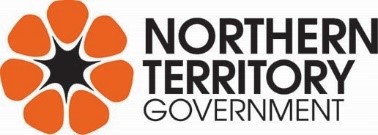 CABINET-IN-CONFIDENCECabinet-in-Confidence – Embargoed until 1/1/2022Volume 341Meeting date: 8 January 1991 - DarwinVolume 341Meeting date: 8 January 1991 - DarwinVolume 341Meeting date: 8 January 1991 - DarwinVolume 341Meeting date: 8 January 1991 - DarwinVolume 341Meeting date: 8 January 1991 - DarwinMeeting No.Meeting DateSub. No.Dec. NoTitle and Purpose4998/1/9157306688AMENDMENTS TO THE PULARUMPI COMMUNITY GOVERNMENT SCHEME, NOW CALLED THE PIRLANGIMPI COMMUNITY GOVERNMENT SCHEMETo approve the tabling in the Legislative Assembly of the amended Pularumpi Community Government Scheme.4998/1/9157356689MINING ACT AMENDMENTTo approve the drafting of a bill to amend the Mining Act to introduce prescribed fees for the processing of applications, renewals and other administrative services provided by the Department of Mines and Energy.4998/1/9157366690REPEAL OF THE COAL ACT BY AMENDMENT OF THE MINING ACTAND CERTAIN OTHER ACTSTo approve introduction in the Legislative Assembly, a bill that repeals the Coal Act and amends the savings and transitional provisions of the Mining Act to preserve the legal status of the four leases granted under the Coal Act, and make consequential amendments to the Mineral Royalty Act and the Territory Parks and Wildlife Conservation Act.4998/1/9157376691RAFITY HOUSING AMENDMENT BILL (SERIAL 14)To ratify the Housing Amendment Bill to dispose of its property to the Territory.4998/1/9157386692QUERY ON LAND APPLICATION FOR JULY 1989 - DEPARTMENT OF TRANSPORT AND COMMUNICATIONSTo note the further information on the land application by the Department of Transport and Communications located on the corner of Amy Johnson Avenue and the Stuart Highway, Darwin.4998/1/9157396693EXECUTIVE COUNCIL PAPERSTo consider Executive Council papers.4998/1/9157406694SPECIAL PREMIERS' CONFERENCE ON MICRO ECONOMIC REFORM: NATIONAL HEAVY VEHICLE REGISTRATION AND REGULATIONTo endorse the policy line to be followed by the NT representative serving on the Working Group set up by Special Premiers’ Conference on Micro Economic Reform, on the establishment of a national heavy vehicle registration scheme and uniform regulation.Volume 341Meeting date: 8 January 1991 - DarwinVolume 341Meeting date: 8 January 1991 - DarwinVolume 341Meeting date: 8 January 1991 - DarwinVolume 341Meeting date: 8 January 1991 - DarwinVolume 341Meeting date: 8 January 1991 - DarwinMeeting No.Meeting DateSub. No.Dec. NoTitle and Purpose4998/1/9157416695SPECIAL PREMIERS' CONFERENCE ON MICRO ECONOMIC REFORM: WORKING GROUP ON ROAD FUNDING RESPONSIBILITIESTo endorse the policy line to be followed by the NT representative serving on the Working Group set up by Special Premiers’ Conference on Micro Economic Reform, on road funding responsibilities.4998/1/9157426696SPECIAL PREMIERS' CONFERENCE ON MICRO ECONOMIC REFORM: NATIONAL HEAVY VEHICLE CHARGING SCHEMETo endorse the policy line to be followed by the NT representative serving on the Working Group set up by Special Premiers’ Conference on Micro Economic Reform, on a national heavy vehicle charging scheme.4998/1/91WOS6697LAND APPLICATIONS - JANUARY 1989To note the land applications received in January 1989.Volume 341Meeting date: 15 January 1991 - DarwinVolume 341Meeting date: 15 January 1991 - DarwinVolume 341Meeting date: 15 January 1991 - DarwinVolume 341Meeting date: 15 January 1991 - DarwinVolume 341Meeting date: 15 January 1991 - DarwinMeeting No.Meeting DateSub. No.Dec. NoTitle and Purpose50015/1/9157436698APPLICATION BY ZIVORAD ILIC - NT PORTION 3575To note the additional information on a proposed aquaculture farm.50015/1/9157446699DISPOSAL OF STURT HOUSE, DARWIN PORT AUTHORITY BUILDING AND THE GREATOREX BUILDINGTo approve the most appropriate method for disposing of each property.50015/1/91WOS6707ELECTRICITY TARIFFS, CHARGES FOR SERVICES AND WATER CHARGESTo consider increases in electricity tariffs, charges for services and water charges.Volume 341Meeting date: 22 January 1991 - DarwinVolume 341Meeting date: 22 January 1991 - DarwinVolume 341Meeting date: 22 January 1991 - DarwinVolume 341Meeting date: 22 January 1991 - DarwinVolume 341Meeting date: 22 January 1991 - DarwinMeeting No.Meeting DateSub. No.Dec. NoTitle and Purpose50122/1/9157456700QUERY ON LAND APPLICATION FOR SEPTEMBER 1990 - MALCOLM ALEX HOLT - CAPE CRAWFORDTo note further information on the land application seeking to surrender hectares of a pastoral lease for sale to the owner of the Cape Crawford Roadhouse.50122/1/9157466701PROPOSED ALICE SPRINGS PRIVATE HOSPITALTo agree to vary the offer for a private hospital in Alice Springs and continue negotiations to ensure no net cost to Government.50122/1/9157476702LAND APPLICATIONS - OCTOBER AND NOVEMBER 1990To note the land applications received during October and November 1990.50122/1/9157486703EXECUTIVE COUNCIL PAPERSTo consider Executive Council papers.50122/1/9157496704PARENTAL LIABILITYTo approve introduction of the Law Reform (Miscellaneous Provisions) Amendment Bill and the Juvenile Justice Amendment Bill to make parents take some responsibility for the loss that results from property damage caused by their children. To reduce juvenile delinquency by bringing greater pressure on parents to exercise greater supervision.Submission withdrawn.50122/1/9157506705NT UNIVERSITY MASTER PLANTo inform Cabinet of the revised schedules and priorities of theNT University Building Program in keeping with the principles of the Master Plan.50122/1/91WOS6707BARRAMUNDI FISHERY MANAGEMENT PLANTo consider increasing the minimum amateur size limit to 55cm, prohibit the tethering of barramundi and to abandon the target of 20 commercial barramundi licences for the buy-back scheme introduced in 1989.Volume 342Meeting date: 29 January 1991 - DarwinVolume 342Meeting date: 29 January 1991 - DarwinVolume 342Meeting date: 29 January 1991 - DarwinVolume 342Meeting date: 29 January 1991 - DarwinVolume 342Meeting date: 29 January 1991 - DarwinMeeting No.Meeting DateSub. No.Dec. NoTitle and Purpose50229/1/9157516708AMENDMENT TO THE REAL PROPERTY ACT WITH CONSEQUENTIAL AMENDMENTS TO THE VALUATION OF LAND ACT, WATER SUPPLY AND SEWERAGE ACT AND THE LOCAL GOVERNMENT ACTTo approve amendment to the Real Property Act to allow the Registrar- General to supply to affected government organisations change of ownership information and where this occurs, to remove that obligation from the buyers and sellers of land.50229/1/9157526709ESTABLISHMENT OF A REGISTER OF FOREIGN OWNERSHIP OF LANDTo introduce legislation to allow for the establishment and maintenance of a register indicating foreign ownership of land within the Northern Territory.50229/1/9157536710CRIMINAL CODE AMENDMENT: SECTION 154To approve introduction into the Legislative Assembly of the Criminal Code Amendment Bill so that the application of section 154 is to any person, and not strictly members of the public.Section 154 makes it an offence for a person to do or make any act or omission that causes serious danger, actual or potential, to the public or to any member of it in circumstances where an ordinary person would have foreseen such danger.50229/1/9157546711EXECUTIVE COUNCIL PAPERSTo consider Executive Council papers.50229/1/9157556712RESTRUCTURE OF THE NT ABORIGINAL EDUCATION CONSULTATIVE GROUP (FEPPI)To approve the restructuring of the Aboriginal Education Consultative Group in the Northern Territory into a more broadly representative and accountable advisory body.50229/1/9157566713MINISTERIAL STATEMENT - HOUSING INITIATIVES IN THE PUBLIC SECTORTo approve the Ministerial Statement on Housing Initiatives in the public sector for presentation at the next Legislative Assembly Sittings.50229/1/9157576714EXECUTIVE COUNCIL PAPERSTo consider Executive Council papers.5021/2/9157536715CRIMINAL CODE AMENDMENT : SECTION 154To approve making the Criminal Code amendment retrospective.Volume 343Meeting date: 8 February 1991 - DarwinVolume 343Meeting date: 8 February 1991 - DarwinVolume 343Meeting date: 8 February 1991 - DarwinVolume 343Meeting date: 8 February 1991 - DarwinVolume 343Meeting date: 8 February 1991 - DarwinMeeting No.Meeting DateSub. No.Dec. NoTitle and Purpose5038/2/9157586716NT TOBACCO POLICYTo adopt the National Health Strategy on Tobacco and approve the drafting of a Northern Territory tobacco bill.Submission withdrawn.5038/2/9157596717EMPLOYMENT TRAINING - OPPORTUNITIES WITHIN THE NTPSTo identify and address the reasons why young people who successfully completed Government training programs are not gaining employment within the NT Public Service.5038/2/9157606718UNIFORM RENTAL POLICY FOR REMOTE AREASTo reach an equitable and fair rental pricing system for all employees in remote areas.Submission withdrawn.5038/2/9157616719COOMALIE COMMUNITY GOVERNMENT SCHEMETo approve the tabling in the Legislative Assembly of the Coomalie Community Government Scheme.5038/2/9157626720LAND APPLICATIONS - DECEMBER 1990To note the land applications received in December 1990.5038/2/9157636721RENTAL REBATE SCHEMETo review Decision 6265 in light of perceived difficulties with the interpretation of the Remote Area Rental Rebate Scheme.5038/2/9157646722EXECUTIVE COUNCIL PAPERSTo consider Executive Council papers.5038/2/9157656723ACCESS ROAD TO THE NEW DARWIN AIRPORT TERMINALTo endorse adoption of Marrara Road as the principal access to the new Darwin Airport Terminal.5038/2/9157666724PROVISION OF ADDITIONAL ACCESS TO THE MARRARA SPORTING COMPLEXTo approve inclusion of the ‘Marrara Sporting Complex Access’ on the Roads Division 1990/91 Capital Works Program.Volume 343Meeting date: 8 February 1991 - DarwinVolume 343Meeting date: 8 February 1991 - DarwinVolume 343Meeting date: 8 February 1991 - DarwinVolume 343Meeting date: 8 February 1991 - DarwinVolume 343Meeting date: 8 February 1991 - DarwinMeeting No.Meeting DateSub. No.Dec. NoTitle and Purpose5038/2/9157676725REPLACEMENT COMMERCIAL PASSENGER (ROAD) TRANSPORT ACTTo approve introduction in the Legislative Assembly of the Commercial Passenger (Road) Transport Bill 1991 and the Motor Vehicles Amendment Bill 1991 to regulate the carrying of passengers in motor vehicles for hire or reward.5038/2/9157686726LEGISLATION PERTAINING TO THE ADMINISTRATIVE ARRANGEMENTS ORDER FOR THE RACING, GAMING AND LIQUOR COMMISSIONTo approve introduction in the Legislative Assembly of numerous amendment bills to allow for the intent of the new Administrative Arrangements Order relating to the dissolution of the Racing, Gaming and Liquor Commission.5038/2/9157696727GAS CORPORATION AS A STATUTORY CORPORATION OF THE NORTHERN TERRITORYTo approve establishment of GasCorp.Volume 344Meeting date: 15 February 1991 - DarwinVolume 344Meeting date: 15 February 1991 - DarwinVolume 344Meeting date: 15 February 1991 - DarwinVolume 344Meeting date: 15 February 1991 - DarwinVolume 344Meeting date: 15 February 1991 - DarwinMeeting No.Meeting DateSub. No.Dec. NoTitle and Purpose50415/2/91577067281990/91 BUDGET REVIEWTo approve revised expenditure and receipts estimates, determine items to receive additional funding, and to approve new Divisions of the Budget for Debt Servicing and Conditions of Service.50415/2/9157716729COMBINED HEALTH LABORATORIES - DEVELOPMENT OPTIONSTo note potential for Commonwealth funding on this project and the options for development of the project with and without Commonwealth funding.50415/2/9157726730TERRITORY ARTS AND EXHIBITION CENTRETo provide permanent display space for the Bell Collection, Bombing of Darwin material, craft collection and art exhibition space, and accommodation for relevant bodies.50415/2/9157736731EXECUTIVE COUNCIL PAPERSTo consider Executive Council papers.Volume 344Meeting date: 15 February 1991 - DarwinVolume 344Meeting date: 15 February 1991 - DarwinVolume 344Meeting date: 15 February 1991 - DarwinVolume 344Meeting date: 15 February 1991 - DarwinVolume 344Meeting date: 15 February 1991 - DarwinMeeting No.Meeting DateSub. No.Dec. NoTitle and Purpose50415/2/9157746732AGREEMENT BETWEEN THE NORTHERN TERRITORY AND FRANCES BAY CORPORATION PTY LTD FOR PRIVATE SECTOR INFORMATION TECHNOLOGY DEVELOPMENTTo approve the signing of an Agreement with Frances Bay Corporation Pty Ltd, a joint venture between the Computer Power Group/IBM Australia Limited to develop a local information technology operation in the Northern Territory’s Trade Development Zone.50415/2/91WOS6733MARRARA SPORTING COMPLEXTo consider appointing the NT Football League as Manager of the outdoor stadium at the Marrara Sporting Complex for an initial term of five years.Volume 344Meeting date: 19 February 1991 - DarwinVolume 344Meeting date: 19 February 1991 - DarwinVolume 344Meeting date: 19 February 1991 - DarwinVolume 344Meeting date: 19 February 1991 - DarwinVolume 344Meeting date: 19 February 1991 - DarwinMeeting No.Meeting DateSub. No.Dec. NoTitle and Purpose50519/2/9157696734GAS CORPORATION AS A STATUTORY CORPORATION OF THE NORTHERN TERRITORY (GASCORP)To approve establishment of GasCorp. Submission deferred.50519/2/9157716735COMBINED HEALTH LABORATORIES - DEVELOPMENT OPTIONSTo note potential for Commonwealth funding on this project and the options for development of the project with and without Commonwealth funding.Submission deferred.50519/2/9157726736TERRITORY ARTS AND EXHIBITION CENTRETo provide permanent display space for the Bell Collection, Bombing of Darwin material, craft collection and art exhibition space, and accommodation for relevant bodies.Submission deferred.Volume 344Meeting date: 19 February 1991 - DarwinVolume 344Meeting date: 19 February 1991 - DarwinVolume 344Meeting date: 19 February 1991 - DarwinVolume 344Meeting date: 19 February 1991 - DarwinVolume 344Meeting date: 19 February 1991 - DarwinMeeting No.Meeting DateSub. No.Dec. NoTitle and Purpose50519/2/9157746737AGREEMENT BETWEEN THE NORTHERN TERRITORY AND FRANCES BAY CORPORATION PTY LTD FOR PRIVATE SECTOR INFORMATION TECHNOLOGY DEVELOPMENTTo approve the signing of an Agreement with Frances Bay Corporation Pty Ltd, a joint venture between the Computer Power Group/IBM Australia Limited to develop a local information technology operation in the Northern Territory’s Trade Development Zone.Submission deferred.50519/2/9157756738AMENDMENT TO THE LAND AND BUSINESS AGENTS ACT - LICENSING OF CONVEYANCING AGENTSTo propose introduction of legislation that the Land and Business Agents Act and the Legal Practitioners Act be amended so as to provide for the licensing of conveyancing agents.50519/2/9157766739AMENDMENT TO THE CLASSIFICATION OF PUBLICATIONS ACTAND THE FILM CLASSIFICATION ACTTo provide for the implementation of decisions arising out of the Commonwealth, State and Territory Censorship Ministers meeting in relation to the review of classifications and the content of trailers on videos, and to provide for certain minor amendments to the legislation.50519/2/9157776740REPORT ON THE ELECTRONIC TITLE PROJECTTo note the current status of the electronic title project and approve an increase in appropriation to the Department of Law based on the revenue obtained since the imposition of the surcharge.Volume 344Meeting date: 26 February 1991 - KatherineVolume 344Meeting date: 26 February 1991 - KatherineVolume 344Meeting date: 26 February 1991 - KatherineVolume 344Meeting date: 26 February 1991 - KatherineVolume 344Meeting date: 26 February 1991 - KatherineMeeting No.Meeting DateSub. No.Dec. NoTitle and Purpose50626/2/9157716741COMBINED HEALTH LABORATORIES - DEVELOPMENT OPTIONSTo note potential for Commonwealth funding on this project and the options for development of the project with and without Commonwealth funding.Volume 344Meeting date: 26 February 1991 - KatherineVolume 344Meeting date: 26 February 1991 - KatherineVolume 344Meeting date: 26 February 1991 - KatherineVolume 344Meeting date: 26 February 1991 - KatherineVolume 344Meeting date: 26 February 1991 - KatherineMeeting No.Meeting DateSub. No.Dec. NoTitle and Purpose50626/2/9157746742AGREEMENT BETWEEN THE NORTHERN TERRITORY AND FRANCES BAY CORPORATION PTY LTD FOR PRIVATE SECTOR INFORMATION TECHNOLOGY DEVELOPMENTTo approve the signing of an Agreement with Frances Bay Corporation Pty Ltd, a joint venture between the Computer Power Group/IBM Australia Limited to develop a local information technology operation in the Northern Territory’s Trade Development Zone.50626/2/9157786743FINANCIAL ASSISTANCE TO MISSION SCHOOLSTo re-establish the NT Government’s support for mission schools under the control of the Catholic Education Office and approve changes to administrative arrangements.Submission withdrawn.50626/2/9157796744EXECUTIVE COUNCIL PAPERSTo consider Executive Council Papers.50626/2/9157806745OFFSHORE SUPPLY BASETo advise Cabinet of the outcome of the ADDCAP Consortium’s six months exclusive feasibility study resulting in a no-go decision with the offshore supply base construction and management.50626/2/91WOS6746MARRARA FOOTBALL PARK (OUTDOOR STADIUM)To direct the Minister provide Cabinet with the NT Football League expenditure budgets and projected budgets, and lease agreement.50626/2/91WOS6747DEPARTMENT OF EDUCATION (BUDGET)To consider additional funding to the Department of Education to cater for the inflation factor in the 1990/91 budget.50626/2/91WOS6748NORTH AUSTRALIAN DEVELOPMENT CONFERENCETo consider attendance of three Ministers at the Conference.Volume 344Meeting date: 5 March 1991 - PalmerstonVolume 344Meeting date: 5 March 1991 - PalmerstonVolume 344Meeting date: 5 March 1991 - PalmerstonVolume 344Meeting date: 5 March 1991 - PalmerstonVolume 344Meeting date: 5 March 1991 - PalmerstonMeeting No.Meeting DateSub. No.Dec. NoTitle and Purpose5075/3/9157816749REVISED FEE STRUCTURE - TRADE MEASUREMENT ACTTo approve a revised fee structure to accompany the introduction of the new uniform trade measurement legislation.Volume 344Meeting date: 5 March 1991 - PalmerstonVolume 344Meeting date: 5 March 1991 - PalmerstonVolume 344Meeting date: 5 March 1991 - PalmerstonVolume 344Meeting date: 5 March 1991 - PalmerstonVolume 344Meeting date: 5 March 1991 - PalmerstonMeeting No.Meeting DateSub. No.Dec. NoTitle and Purpose5075/3/9157826750REDEVELOPMENT OF CONNELLAN AIRPORT INCREASE OF 1990/91 LIST ITEM ESTIMATEFor redevelopment of Connellan Airport to B737 standard, and approve substitution of an item on the 1990/91 Design list.5075/3/9157836751SUPPLEMENTARY PAPER TO THE AMENDMENTS OF THE BUILDING REGULATIONS UNDER THE BUILDING ACTTo note the information on the Building Regulation relating to building in a flood prone area.Volume 345Meeting date:	2 April 1991 - DarwinVolume 345Meeting date:	2 April 1991 - DarwinVolume 345Meeting date:	2 April 1991 - DarwinVolume 345Meeting date:	2 April 1991 - DarwinVolume 345Meeting date:	2 April 1991 - DarwinMeeting No.Meeting DateSub. No.Dec. NoTitle and Purpose5112/4/9157966769MINING ACT AMENDMENTTo approve introduction in the Legislative Assembly of the Mining Amendment Bill to provide for the introduction of prescribe fees for the processing of applications for, and renewals of, mining tenure, and for the lodgement of a notice of a continuation of a caveat.5112/4/9157976770BILL TO AMEND THE DARWIN RATES ACTTo approve the drafting of amendments to the Darwin Rates Act to allow the Minister to include a rates-exempt area into the Darwin Rates Act geographical area.5112/4/9157986771EXECUTIVE COUNCIL PAPERSTo consider Executive Council papers.Volume 345Meeting date: 26 March 1991  - DarwinVolume 345Meeting date: 26 March 1991  - DarwinVolume 345Meeting date: 26 March 1991  - DarwinVolume 345Meeting date: 26 March 1991  - DarwinVolume 345Meeting date: 26 March 1991  - DarwinMeeting No.Meeting DateSub. No.Dec. NoTitle and Purpose51026/3/9157756759AMENDMENT TO THE LAND AND BUSINESS AGENTS ACT - LICENSING OF CONVEYANCING AGENTSTo propose introduction of legislation that the Land and Business Agents Act and the Legal Practitioners Act be amended so as to provide for the licensing of conveyancing agents.Submission deferred.Volume 345Meeting date: 26 March 1991  - DarwinVolume 345Meeting date: 26 March 1991  - DarwinVolume 345Meeting date: 26 March 1991  - DarwinVolume 345Meeting date: 26 March 1991  - DarwinVolume 345Meeting date: 26 March 1991  - DarwinMeeting No.Meeting DateSub. No.Dec. NoTitle and Purpose51026/3/9157906760ALICE SPRINGS YOUTH SERVICETo approve the development of a new youth program in Alice Springs.51026/3/9157906761LAND APPLICATIONS - JANUARY 1991To note the land applications received during January 1991.51026/3/9157916762PROPOSAL TO AMEND THE HERITAGE CONSERVATION BILLTo incorporate provisions for the protection of archaeological sites within the Heritage Conservation Bill and to repeal the Native and Historical Objects and Areas Preservation Act.51026/3/9157936763EXECUTIVE COUNCIL PAPERSTo consider Executive Council papers.51026/3/9157946764LNG PLANT - EXTENSION TO HEADS OF AGREEMENTTo approve an extension of one month to a Heads of Agreement relating to the development of an LNG Plant.51026/3/91WOS6765RATIONALISATION OF SCHOOLS - EDUCATION WORKING GROUPTo consider establishing a working group to consider the Department of Education’s submission on the rationalisation of schools.51026/3/91WOS6766PRIME MINISTER'S 10 POINT ROAD SAFETY PACKAGETo endorse an agreement with the Federal Minister to implement a three-year ‘P’ plate requirement for drivers under the age of 25 years, with a zero-alcohol limit.51026/3/91WOS6767ESTIMATES REVIEW PACKAGETo endorse the Treasurer’s proposal to immediately write to all Chief Executive Officers requesting certain financial information.51026/3/9157956768INFORMATION PAPER - REMOTE AREA HOUSING (RENTAL REBATE SCHEME / UNIFORM HOUSING POLICY / HOUSING STANDARDS)To note further information on the rental rebates scheme, as requested in Decision 6721.Volume 345Meeting date: 19 March 1991 - BorroloolaVolume 345Meeting date: 19 March 1991 - BorroloolaVolume 345Meeting date: 19 March 1991 - BorroloolaVolume 345Meeting date: 19 March 1991 - BorroloolaVolume 345Meeting date: 19 March 1991 - BorroloolaMeeting No.Meeting DateSub. No.Dec. NoTitle and Purpose50919/3/9157866755ADOPTION OF CHILDREN ACT AMENDMENTTo approve the drafting of amendments to the Adoption of Children Act 1979 to make the Minister the guardian of non-citizen children entering Australia for adoption by Northern Territory residents.50919/3/9157876756PRIME MINISTER'S 10 POINT ROAD SAFETY PACKAGETo approve re-opening negotiations in order to receive the Territory’s share of black spot funding and adopt a graduated driver licensing scheme as accepted by the Commonwealth.50919/3/9157886757EXECUTIVE COUNCIL PAPERSTo consider Executive Council papers.50919/3/91578967581993 AUSTRALIAN MASTERS GAMESTo approve the NT Government submitting a proposal to the Confederation of Australian Sport that the staging of the Australia Masters Games be rotated among the States and Territories.Volume 345Meeting date: 12 March 1991  - DarwinVolume 345Meeting date: 12 March 1991  - DarwinVolume 345Meeting date: 12 March 1991  - DarwinVolume 345Meeting date: 12 March 1991  - DarwinVolume 345Meeting date: 12 March 1991  - DarwinMeeting No.Meeting DateSub. No.Dec. NoTitle and Purpose50812/3/9157496752PARENTAL LIABILITYTo approve introduction in the Legislative Assembly of the Law Reform (Miscellaneous Provisions) Amendment Bill and the Juvenile Justice Amendment Bill to make parents take some responsibility for the loss that results from property damage caused by their children, and to reduce juvenile delinquency by bringing greater pressure on parents to exercise greater supervision.50812/3/9157846753TODD RIVER MANAGEMENTTo outline options and make recommendations in respect of the management of the Todd and Charles Rivers system within the municipal boundaries of the Town of Alice Springs.50812/3/9157856754EXECUTIVE COUNCIL PAPERSTo consider Executive Council papers.Volume 346Meeting date: 9 April 1991 - DarwinVolume 346Meeting date: 9 April 1991 - DarwinVolume 346Meeting date: 9 April 1991 - DarwinVolume 346Meeting date: 9 April 1991 - DarwinVolume 346Meeting date: 9 April 1991 - DarwinMeeting No.Meeting DateSub. No.Dec. NoTitle and Purpose5129/4/9157996772NT GOVERNMENT SUBMISSION TO THE HOUSE OF REPRESENTATIVES STANDING COMMITTEE ON ABORIGINAL AFFAIRS - INQUIRY INTO THE NEEDS OF URBAN DWELLING ABORIGINAL AND TORRES STRAIT ISLANDER PEOPLETo approve the Submission on the Needs of Urban Dwelling Aboriginal and Torres Strait Islander people.5129/4/9158006773WORLD WAR II COMMEMORATIVE PROGRAMME MILITARY HISTORY AND HERITAGE SITESTo approve a military history and heritage programme for the commemoration of the 50th anniversary of the Bombing of Darwin.5129/4/9158016774EXECUTIVE COUNCIL PAPERTo consider the Executive Council paper.5129/4/9158026775ESTIMATES REVIEW COMMITTEETo approve Estimates Review Committee decisions.Volume 347AMeeting date: 16 April 1991 - DarwinVolume 347AMeeting date: 16 April 1991 - DarwinVolume 347AMeeting date: 16 April 1991 - DarwinVolume 347AMeeting date: 16 April 1991 - DarwinVolume 347AMeeting date: 16 April 1991 - DarwinMeeting No.Meeting DateSub. No.Dec. NoTitle and Purpose51316/4/9158036776NT POSITION ON A PROCESS OF RECONCILIATION WITH ABORIGINALSTo consider the position to be adopted on the Commonwealth proposal to establish a Council of Aboriginal Reconciliation.Submission deferred.51316/4/9158046777AMENDMENTS TO THE JUSTICES ACTTo approve the drafting of a Bill for introduction at the May Sittings of the Legislative Assembly to amend the Justices Act to provide for consent orders in applications for domestic violence orders to keep the peace, and to alter the time limit for payments pursuant to courtesy letters under the Traffic Infringement Notice Enforcement Scheme.51316/4/9158056778EXPANSION OF THE HEALTH SURVEYING SERVICE BY THE CREATION OF ADDITIONAL HEALTH SURVEYOR POSITIONS FOR DEVOLUTION TO LOCAL GOVERNMENTTo approve the expansion of the health surveying service by the creation of eight Health Surveyor positions for devolution of health surveying functions to Darwin City Council, Katherine and Tennant Creek Town Councils.Volume 347AMeeting date: 16 April 1991 - DarwinVolume 347AMeeting date: 16 April 1991 - DarwinVolume 347AMeeting date: 16 April 1991 - DarwinVolume 347AMeeting date: 16 April 1991 - DarwinVolume 347AMeeting date: 16 April 1991 - DarwinMeeting No.Meeting DateSub. No.Dec. NoTitle and Purpose51316/4/9158066779EXECUTIVE COUNCIL PAPERTo consider the Executive Council paper.51316/4/9158076780AMENDMENTS OF WORK HEALTH ACT BENEFIT PROVISIONSTo note the report of the Work Health Advisory Council on the review of the benefit levels of the NT Work Health Act, and to approve the drafting of a Bill for introduction at the May Sittings of the Legislative Assembly to amend the Work Health Act benefit provisions.51316/4/9158086781EXEMPTION CERTIFICATESTo approve the drafting of amendments to the Work Health Act to alter the provisions applying to independent contractors, and to approve the introduction of the Amendment Bill into the May Sittings of the Legislative Assembly.51316/4/9158096782HERITAGE CONSERVATION BILL 1991To approve introduction at the May Sittings of the Legislative Assembly of the Heritage Conservation Bill to provide comprehensive protection of the Territory’s natural and cultural heritage while making safeguards for individual property rights.To approve minor amendments to the Valuation of Land Act to ensure the owner of land that contains a declared heritage place becomes entitled to any benefits that may result with respect to any rating or taxing legislation.51316/4/9158106783AMENDMENT TO JUSTICES ACT - COURT COSTSTo approve the drafting of a bill to amend the Justices Act to amend the power of the court to award costs in the Court of Summary Jurisdiction.Volume 347BMeeting date: 16 April 1991 – DarwinVolume 347BMeeting date: 16 April 1991 – DarwinVolume 347BMeeting date: 16 April 1991 – DarwinVolume 347BMeeting date: 16 April 1991 – DarwinVolume 347BMeeting date: 16 April 1991 – DarwinMeeting No.Meeting DateSub. No.Dec. NoTitle and Purpose51316/4/9158116784INFORMATION TECHNOLOGY (COMPUTING AND COMMUNICATIONS)To introduce revised procedures for improved management of information technology services across Government.51316/4/9158126785VEHICLE FLEET MANAGEMENTTo introduce improved procedures for the acquisition, maintenance and disposal of Northern Territory Government motor vehicles.Volume 347BMeeting date: 16 April 1991 – DarwinVolume 347BMeeting date: 16 April 1991 – DarwinVolume 347BMeeting date: 16 April 1991 – DarwinVolume 347BMeeting date: 16 April 1991 – DarwinVolume 347BMeeting date: 16 April 1991 – DarwinMeeting No.Meeting DateSub. No.Dec. NoTitle and Purpose51316/4/9158136786RECOVERY OF ADMINISTRATIVE ON-COSTSTo introduce a policy for recovering administrative on-costs for externally funded programs, projects and services.51316/4/9158146787FORWARD ESTIMATES OF REVENUETo consider possible revenue raising measures for adoption in 1991/92.51316/4/9158156788REGIONAL OFFICE HONG KONGTo approve the establishment of an official Northern Territory Government regional office in Hong Kong.Volume 348Meeting date: 24 April 1991 - DarwinVolume 348Meeting date: 24 April 1991 - DarwinVolume 348Meeting date: 24 April 1991 - DarwinVolume 348Meeting date: 24 April 1991 - DarwinVolume 348Meeting date: 24 April 1991 - DarwinMeeting No.Meeting DateSub. No.Dec. NoTitle and Purpose51424/4/9158166792ASSISTANCE FOR DEVELOPMENT OF DOMINION MINING LTD WOOLWONGA GOLD DEPOSITTo approve funds to assist, by way of reimbursing expenditure on public road upgrading, development of Dominion Mining Limited’s Woolwonga Gold Deposit.51424/4/9158176793AMENDMENTS TO THE PETROLEUM (SUBMERGED LANDS) ACTTo approve introduction in the Legislative Assembly of a Bill to amend the Petroleum (Submerged Lands) Act to ensure the Territory continues to uphold the Offshore Constitutional Settlement Agreements of maintaining uniform and complementary legislation with respect to exploration for, and exploitation of, petroleum resources in the continental shelf within Northern Territory coastal waters (from the baseline seaward to three nautical miles).51424/4/9158186794AMENDMENTS TO POWER AND WATER AUTHORITY ACTTo approve introduction in the Legislative Assembly of the Power and Water Amendment Bill to enable the Authority to conduct business and provide infrastructure to customers outside of the Northern Territory.51424/4/9158196795NT GOVERNMENT SUBMISSION TO INDUSTRY COMMISSION INQUIRY INTO THE AUSTRALIAN DAIRY INDUSTRYTo approve the Northern Territory Government’s response to the Industry Commission Inquiry into the Australian Dairy Industry.Volume 348Meeting date: 24 April 1991 - DarwinVolume 348Meeting date: 24 April 1991 - DarwinVolume 348Meeting date: 24 April 1991 - DarwinVolume 348Meeting date: 24 April 1991 - DarwinVolume 348Meeting date: 24 April 1991 - DarwinMeeting No.Meeting DateSub. No.Dec. NoTitle and Purpose51424/4/9158206796BILL TO AMEND THE DARWIN RATES ACTTo approve introduction in the Legislative Assembly of the Darwin Rates Amendment Bill and Regulations to correct an anomaly in rating practice at the Pinelands Estate.51424/4/9158216797AMENDMENTS TO THE LAJAMANU COMMUNITY GOVERNMENT SCHEMETo approve the tabling in the Legislative Assembly of the amended Lajamanu Community Government Scheme.51424/4/9158226798PROPOSED AMENDMENTS TO CROWN LANDS ACTTo approve the drafting of a bill to amend the Crown Lands Act to provide that only an Aboriginal who, prior to 1 February 1979, has resided within a two-kilometre zone of a pastoral homestead, may include land from within this zone in an application for a community living area.51424/4/9158236799EXECUTIVE COUNCIL PAPERSTo consider Executive Council papers.51424/4/9158246800AN AMENDMENT TO STAMP DUTY LEGISLATION RELATING TO CERTAIN CONVEYANCESTo approve amendment of stamp duty legislation to recognise existing conveyancing practice and to clarify sections of the legislation relating to conveyances.51424/4/91WOS6801WORLD WAR II COMMEMORATIVE PROGRAMMETo approve funding to purchase Colemans Printing Pty Ltd books and calendars depicting the bombing of Darwin.51422/4/9158026802and 6802AESTIMATES REVIEW COMMITTEETo approve expenditure reductions resulting from Estimates Review Committee decisions and identify further expenditure reductions to be achieved by 1992/93.Volume 348Meeting date: 19 April 1991 - DarwinVolume 348Meeting date: 19 April 1991 - DarwinVolume 348Meeting date: 19 April 1991 - DarwinVolume 348Meeting date: 19 April 1991 - DarwinVolume 348Meeting date: 19 April 1991 - DarwinMeeting No.Meeting DateSub. No.Dec. NoTitle and Purpose513A19/4/9158026791To consider expenditure reductions arising from a restructuring and rationalisation of the Northern Territory Emergency Service (NTES).The review of NTES appears out of order in Volume 348; it is located behind Decision 6790.513A19/4/9158026789and 6790To consider expenditure reductions and funding options for Batchelor College. The following reports are attached in this order:Report on community management courses run by Batchelor College.Report on the functions of field officers within the Office of Local Government.1990 Annual Report for the NT Community Government Association.Review of the NT Emergency Service.Review of the Administration Unit of the Department of Legislative Assembly.Volume 349Meeting date: 3 May 1991 – DarwinVolume 349Meeting date: 3 May 1991 – DarwinVolume 349Meeting date: 3 May 1991 – DarwinVolume 349Meeting date: 3 May 1991 – DarwinVolume 349Meeting date: 3 May 1991 – DarwinMeeting No.Meeting DateSub. No.Dec. NoTitle and Purpose5153/5/9158256803SUPPLY BILL 1991-92To approve the tabling of the 1991-92 Supply Bill in the Legislative Assembly prior to 30 June 1991.5153/5/9158266804BUSINESS NAMES ACT - FEE INCREASESTo approve fee variations and increases for some items under the Business Names Regulations, and to approve the drafting of regulations to give effect to the new scale of fees.5153/5/9158276805DE FACTO RELATIONSHIPS BILLTo approve introduction in the Legislative Assembly of the De Facto Relationships Bill that amends the law relating to property rights of de facto partners.Volume 349Meeting date: 3 May 1991 – DarwinVolume 349Meeting date: 3 May 1991 – DarwinVolume 349Meeting date: 3 May 1991 – DarwinVolume 349Meeting date: 3 May 1991 – DarwinVolume 349Meeting date: 3 May 1991 – DarwinMeeting No.Meeting DateSub. No.Dec. NoTitle and Purpose5153/5/9158286806INTRODUCTION OF THE REGISTRATION AMENDMENT BILL 1991 AND REGISTRATION (CONSEQUENTIAL AMENDMENTS) BILL 1991To approve introduction in the Legislative Assembly of the Registration Amendment Bill and Registration (Consequential Amendments) Bill to consolidate into one piece of legislation, all provisions that authorise the imposition of fees in respect of services provided by the Registrar- General in respect of land documents lodged at the Land Titles Office, and for miscellaneous documents lodged in the General Register.5153/5/9158296807CONSOLIDATION OF THE LAWS RELATING TO JUSTICES OF THE PEACE: JUSTICES OF THE PEACE / OATHS AMENDMENT BILLSTo approve the drafting of legislation to consolidate and reform the Northern Territory statutes relating to the Office of the Justice of the Peace, and to approve introduction in the Legislative Assembly of the Amendment Bills.5153/5/9158306808JUSTICES AMENDMENT BILLTo approve introduction in the Legislative Assembly of the Justices Amendment Bill to provide for Consent Orders in applications for Domestic Violence Orders to keep the peace, and to alter the time limit for payments pursuant to courtesy letters under the Traffic Infringement Notice Enforcement Scheme.5153/5/9158316809AMENDMENT TO JUSTICES ACT (COSTS)To approve introduction in the Legislative Assembly of the Justices Amendment Bill to amend the power of the Court to award costs in the Court of Summary Jurisdiction.5153/5/9158326810INTRODUCTION OF THE REAL PROPERTY AMENDMENT BILL, LOCAL GOVERNMENT AMENDMENT BILL, VALUATION OF LAND AMENDMENT BILL AND WATER SUPPLY AND SEWERAGE AMENDMENT BILLTo approve introduction in the Legislative Assembly of the following Amendment Bills:Real Property Amendment Bill 1991 - to allow the Registrar- General to supply to affected government organisations, change of ownership information, and where this occurs, to remove that obligation from the buyers and sellers of land.To approve introduction in the Legislative Assembly of the Local Government Amendment Bill 1991, the Water Supply and Sewerage Amendment Bill 1991, the Valuation of Land Amendment Bill 1991 so that where there is an agreement underabove, the sellers and buyers of land are no longer required to also supply the information required by the agreement.Volume 349Meeting date: 3 May 1991 – DarwinVolume 349Meeting date: 3 May 1991 – DarwinVolume 349Meeting date: 3 May 1991 – DarwinVolume 349Meeting date: 3 May 1991 – DarwinVolume 349Meeting date: 3 May 1991 – DarwinMeeting No.Meeting DateSub. No.Dec. NoTitle and Purpose5153/5/9158336811CRIMINAL CODE AMENDMENT BILLTo approve introduction in the Legislative Assembly of the Criminal Code Amendment Bill to repeal the Treason Felony Act 1868 (No. 2 of 1868) and the Treason and Felony Forfeiture Act 1874 of South Australia, and the Treason and Felony Forfeiture Amendment Act 1981 of the Northern Territory to provide for general legal capacity of a person sentenced to imprisonment. These Acts related to punishments and blanket legal disabilities imposed on persons convicted of treason and felony.5153/5/9158346812THE WATER BILLTo approve introduction in the Legislative Assembly of the draft Water Bill to provide for the investigation, use, control, protection, management and administration of the water resources of the Northern Territory.5153/5/9158356813FUTURE OF STOKES HILL POWER STATIONTo consider proposals to address the future of Stokes Hill Power Station.5153/5/9158366814WORK HEALTH AMENDMENT BILLTo approve introduction in the Legislative Assembly of the Work Health Amendment Bill that reflects the outcomes of the review into the compensation benefit provisions.5153/5/9158376815EXECUTIVE COUNCIL PAPERSTo consider Executive Council papers.5153/5/9158386816AMENDMENT OF THE TERRITORY LOANS MANAGEMENT CORPORATION ACTTo approve introduction in the Legislative Assembly of the Territory Loans Management Corporation Amendment Bill to widen the powers of the Corporation under direction of the Minister, to sell or otherwise dispose of the Corporation’s industry support loans.Volume 349Meeting date: 3 May 1991 – DarwinVolume 349Meeting date: 3 May 1991 – DarwinVolume 349Meeting date: 3 May 1991 – DarwinVolume 349Meeting date: 3 May 1991 – DarwinVolume 349Meeting date: 3 May 1991 – DarwinMeeting No.Meeting DateSub. No.Dec. NoTitle and Purpose5153/5/9158396817BILLS AMENDING THE STAMP DUTY ACT, THE TAXATION (ADMINISTRATION) ACT, THE PAY-ROLL TAX ACT, THE BUSINESS FRANCHISE ACT AND THE FINANCIAL INSTITUTIONS DUTY ACTTo approve introduction in the Legislative Assembly of amendments to taxation legislation to implement revenue measures arising from the Report of the Estimates Review Committee.Pay-roll Tax Amendment Bill increases the rate of interest imposed on outstanding tax, and in respect of returns not lodged, or lodged out of time.Business Franchise Amendment Bill increases the licence fee to sell petroleum products in the Territory.Financial Institutions Duty Amendment Bill increases the rate of duty applicable to receipts by financial institutions.Stamp Duty Amendment Bill and the Taxation (Administration) Amendment Bill (Cognate Bills) introduce amendments to a number of different heads of duty, and to strengthen anti- avoidance provisions in the Stamp Duty Act to clarify the meaning of conveyance in the Taxation (Administration) Act and to make consequential amendments.5153/5/9158406818MINISTERIAL STATEMENT ON REVIEW OF COMMUTER REGULAR PASSENGER TRANSPORT (RPT) SERVICESTo approve presentation in the Legislative Assembly of the Ministerial Statement on the Review of Commuter Regular Passenger Transport Services.5153/5/9158416819MINISTERIAL STATEMENT ON THE INTERSTATE COMMISSION REPORT ON ROAD USE CHARGESTo approve presentation in the Legislative Assembly of the Ministerial Statement on the Interstate Commission Report on Road Use Charges.5153/5/91WOS6820STATUTORY AUTHORITY ACCOMMODATIONTo consider that all statutory authority accommodation be handled by the Department of Transport and Works, except the Trade Development Zone and that provided interstate.Volume 350Meeting date: 14 May 1991 – JabiruVolume 350Meeting date: 14 May 1991 – JabiruVolume 350Meeting date: 14 May 1991 – JabiruVolume 350Meeting date: 14 May 1991 – JabiruVolume 350Meeting date: 14 May 1991 – JabiruMeeting No.Meeting DateSub. No.Dec. NoTitle and Purpose51714/5/9158426824and 6821CYCLONE SHELTER POLICYTo review cyclone shelter policy and clarify the conditions under which cyclone shelters are provided.51610/5/9158436822PUBLICATION OF KATHERINE LAND USE STRUCTURE PLAN 1991To approve publication of the Katherine Land Use Structure Plan 1991 by the Minister for Lands and Housing (pursuant to section 66A(1) of the Planning Act) as planning and development objectives of the Territory.51610/5/9158446823CONNELLAN AIRPORT CHARGES AND PROFITABILITYTo approve the charges regime at Connellan Airport effective 1/9/199151714/5/9158456825AUSTRALIAN NUCLEAR SCIENCE AND TECHNOLOGY ORGANISATION FEASIBILITY STUDY REPORT ON A NATIONAL LOW LEVEL RADIOACTIVE WASTE FACILITYTo consider proceeding with the proposal to establish a national low level radioactive waste facility in the Northern Territory.51714/5/9158466826PUBLICATION OF A LAND USE POLICY FOR LAND ADJACENT TO THE STUART HIGHWAY BETWEEN AMY JOHNSON DRIVE AND PALMERSTONTo approve publication of a land use policy for land adjacent to the Stuart Highway between Amy Johnson Drive and Palmerston.Submission deferred.51714/5/9158476827NT POSITION - WORKING GROUP ON ENVIRONMENTAL POLICY- SPECIAL PREMIERS' CONFERENCETo endorse the Northern Territory’s position in developing the proposed Intergovernmental Agreement on the Environment for consideration at the Special Premiers’ Conference.51714/5/9158486828EXECUTIVE COUNCIL PAPERSTo consider Executive Council papers.51714/5/9158496829COMMUTER AIR SERVICES POLICY REVIEWTo note the outcome of the Commuter Air Services Policy Review and the ongoing process of community consultation.51714/5/91WOS6830BCF FIRE EXTINGUISHERS IN SCHOOLSTo assess appropriateness of existing locations of BCF fire extinguishers in Northern Territory schools and phase out their use from schools.Volume 350Meeting date: 14 May 1991 – JabiruVolume 350Meeting date: 14 May 1991 – JabiruVolume 350Meeting date: 14 May 1991 – JabiruVolume 350Meeting date: 14 May 1991 – JabiruVolume 350Meeting date: 14 May 1991 – JabiruMeeting No.Meeting DateSub. No.Dec. NoTitle and Purpose51714/5/91WOS6831SALE OF WIRE ROPE TESTING MACHINETo consider purchasing a wire rope testing machine.51714/5/91WOS6832NORTHERN TERRITORY PUBLIC SERVICE WAGE CLAIMTo consider implementing the Industrial Relations Commission decision of a 2.5% increase.51714/5/91WOS6833OFFICE ACCOMMODATION - OFFICE OF THE PUBLIC SERVICE COMMISSIONER AND DEPARTMENT OF INDUSTRIES AND DEVELOPMENTTo approve office accommodation of government agencies in Development House and Harbour View Plaza.Volume 350Meeting date: 10 May 1991 - DarwinVolume 350Meeting date: 10 May 1991 - DarwinVolume 350Meeting date: 10 May 1991 - DarwinVolume 350Meeting date: 10 May 1991 - DarwinVolume 350Meeting date: 10 May 1991 - DarwinMeeting No.Meeting DateSub. No.Dec. NoTitle and Purpose51610/5/9158426821CYCLONE SHELTER POLICYTo review cyclone shelter policy and clarify the conditions under which cyclone shelters are provided.Submission deferred.51610/5/9158436822PUBLICATION OF KATHERINE LAND USE STRUCTURE PLAN 1991To approve publication of the land-use planning proposals for Katherine as planning and development objectives of the Northern Territory.51610/5/9158446823CONNELLAN AIRPORT CHARGES AND PROFITABILITYTo approve the adoption of a charges regime at Connellan Airport with effect from 1/9/1991.Volume 351Meeting date: 21 May 1991 - DarwinVolume 351Meeting date: 21 May 1991 - DarwinVolume 351Meeting date: 21 May 1991 - DarwinVolume 351Meeting date: 21 May 1991 - DarwinVolume 351Meeting date: 21 May 1991 - DarwinMeeting No.Meeting DateSub. No.Dec. NoTitle and Purpose51821/5/9158466834PUBLICATION OF A LAND USE POLICY FOR LAND ADJACENT TO THE STUART HIGHWAY BETWEEN AMY JOHNSON DRIVE AND PALMERSTONTo approve publication of a land use policy for land adjacent to the Stuart Highway between Amy Johnson Drive and Palmerston.51821/5/9158506835NORTHERN TERRITORY POSITION ON A PROCESS OF RECONCILIATION WITH ABORIGINALSTo consider the position to be adopted on the Commonwealth proposal to establish a council of Aboriginal reconciliation.Submission withdrawn.51821/5/9158516836NORTHERN TERRITORY DISABILITY SERVICES POLICYTo approve a Northern Territory Government Disability Services Policy. Submission deferred.51821/5/9158526837SPECIAL PREMIERS' CONFERENCE WORKING GROUP ON NON- BANK FINANCIAL INSTITUTIONS – REPORTTo consider the report of the Special Premiers Conference Working Group on Non-Bank Financial Institutions and draft Heads of Agreement.51821/5/9158536838NT POSITION - WORKING GROUP ON ENVIRONMENTAL POLICY - SPECIAL PREMIERS' CONFERENCE - PART IITo endorse the Northern Territory’s position in developing the proposed Intergovernmental Agreement on the Environment for consideration at the Special Premiers’ Conference.51821/5/9158546839WARRAMUNGU LAND CLAIM SETTLEMENTTo consider a package, which has been agreed by the Central Land Council, as the basis for settlement of detriment issues in the vicinity of Tennant Creek.51821/5/9158556840LIMITED TENURE EMPLOYEESTo endorse the priority schedule for the filling of permanent Public Service vacancies.51821/5/91WOS6841LNG GAS STRIPPING PLANTTo establish a Gas Executive Group to progress the Liquefied Natural Gas Plant proposal for Darwin.Volume 351Meeting date: 21 May 1991 - DarwinVolume 351Meeting date: 21 May 1991 - DarwinVolume 351Meeting date: 21 May 1991 - DarwinVolume 351Meeting date: 21 May 1991 - DarwinVolume 351Meeting date: 21 May 1991 - DarwinMeeting No.Meeting DateSub. No.Dec. NoTitle and Purpose51821/5/91WOS6842TERRITORY LOANS MANAGEMENT CORPORATION - OUTSTANDING LOANSTo approve the Territory Loans Management Corporation negotiating with clients for the repayment of loan balances outstanding, and to approve an early repayment discount.Volume 352Meeting date: 28 May 1991 - DarwinVolume 352Meeting date: 28 May 1991 - DarwinVolume 352Meeting date: 28 May 1991 - DarwinVolume 352Meeting date: 28 May 1991 - DarwinVolume 352Meeting date: 28 May 1991 - DarwinMeeting No.Meeting DateSub. No.Dec. NoTitle and Purpose51928/5/9158566843HOUSING FOR THE 90'STo inform Cabinet of the draft strategy document ‘Housing for the 90’s’ and to consider associated Cabinet Submissions and Information Papers.Submission deferred.51928/5/9158576844CHANGE TO THE RENTAL REBATE POLICYTo approve a change to the current rental rebate scheme to make it more equitable for recipients.51928/5/9158586845CHANGE TO THE ELIGIBILITY CRITERIA FOR PUBLIC HOUSINGTo approve changes to the existing eligibility criteria for public housing.51928/5/9158596846ENDING THE RENT FREEZE FOR AGED AND INVALID PENSIONERS AND SUPPORTING PARENTSTo note the termination of the rent freeze that currently applies to pensioners and supporting parents occupying public housing, and to note the strategy of increasing rents payable by pensioners and supporting parents to levels consistent with the current rental rebate formula.51928/5/9158606847INCREASE PUBLIC HOUSING RENTALS TO COST RENT LEVELSTo note the intention to increase public housing rents consistent with increases in the Consumer Price Index.Volume 352Meeting date: 28 May 1991 - DarwinVolume 352Meeting date: 28 May 1991 - DarwinVolume 352Meeting date: 28 May 1991 - DarwinVolume 352Meeting date: 28 May 1991 - DarwinVolume 352Meeting date: 28 May 1991 - DarwinMeeting No.Meeting DateSub. No.Dec. NoTitle and Purpose51928/5/9158616848PHASING OUT OF COMMISSION OWNED AND PROVIDED ACCOMMODATION TO NORTHERN TERRITORY PUBLIC SERVICE EXECUTIVE EMPLOYEESTo approve the phasing out of the provision of Housing Commission- owned accommodation to Northern Territory Public Service (NTPS) executives, and restructure the rents paid by NTPS executives in head- leased accommodation.Submission deferred.NB: The attached Submission 5861 differs to the Submission 5861 attached to Decision 6857.51928/5/9158626849REPAIRS AND MAINTENANCE OF NORTHERN TERRITORY HOUSING COMMISSION ASSETSTo note initiatives being undertaken for the repairs and maintenance to Northern Territory Housing Commission dwellings and flat complexes.51928/5/9158636850NEW NORTHERN TERRITORY HOMENORTH LOAN PORTFOLIO SCHEMETo approve the introduction of a portfolio of loan schemes and a vendor scheme to encourage home ownership.51928/5/9158646851INTRODUCTION OF A DEPOSIT ASSISTANCE SCHEME - HOMENORTH EARLY STARTTo approve introduction of the ‘HomeNorth’ Early Start Deposit Assistance Scheme.51928/5/9158656852ADMINISTRATION OF GOVERNMENT HOUSINGTo approve the transfer of ownership and management of designated government accommodation in urban and non-urban centres to the Department of Lands and Housing.51928/5/9158666853POLICE - 'AWARD' CONDITIONS - INCREASE OF ALLOWANCE PAID TO MEMBERS WHO PROVIDE THEIR OWN ACCOMMODATIONTo approve an increase in the allowance paid under clause 29(2) of the Police Arbitral Tribunal Determination, ‘Allowance in lieu of accommodation’, and to terminate the reimbursement of expenses for water, sewerage and garbage paid under clauses 25(i) and 26 of the Determination.51928/5/9158676854EXECUTIVE COUNCIL PAPERSTo consider Executive Council papers.Volume 352Meeting date: 28 May 1991 - DarwinVolume 352Meeting date: 28 May 1991 - DarwinVolume 352Meeting date: 28 May 1991 - DarwinVolume 352Meeting date: 28 May 1991 - DarwinVolume 352Meeting date: 28 May 1991 - DarwinMeeting No.Meeting DateSub. No.Dec. NoTitle and Purpose51928/5/91WOS6855HAZARD ANALYSIS REPORT FOR LPG STORAGE FACILITY AT CHANNEL ISLANDTo consider the hazard analysis report for the LPG storage facility at Channel Island, and decide whether the project should proceed.Volume 353Meeting date: 4 June 1991 – Groote EylandtVolume 353Meeting date: 4 June 1991 – Groote EylandtVolume 353Meeting date: 4 June 1991 – Groote EylandtVolume 353Meeting date: 4 June 1991 – Groote EylandtVolume 353Meeting date: 4 June 1991 – Groote EylandtMeeting No.Meeting DateSub. No.Dec. NoTitle and Purpose5204/6/9158516856NORTHERN TERRITORY DISABILITY SERVICES POLICYTo approve a Northern Territory Government Disability Services Policy.5204/6/9158616857PHASING OUT OF COMMISSION OWNED AND PROVIDED ACCOMMODATION TO NTPS EXECUTIVE EMPLOYEESTo approve the phasing out of the provision of Housing Commission- owned accommodation to Northern Territory Public Service (NTPS) executives, and restructure the rents paid by NTPS executives in head- leased accommodation.5204/6/9158646858INTRODUCTION OF A DEPOSIT ASSISTANCE SCHEME - HOMENORTH EARLY STARTTo approve introduction of the ‘HomeNorth’ Early Start Deposit Assistance Scheme.5204/6/9158686859AMENDMENT TO THE LAND AND BUSINESS AGENTS ACT - LICENSING OF CONVEYANCING AGENTSTo approve amendments to the Land and Business Agents Act and the Legal Practitioners Act to provide for the licensing of conveyancing agents.5204/6/9158696860PROPOSED FORMATION OF A NORTHERN TERRITORY EMPLOYMENT AND TRAINING AUTHORITY TO REPLACE THE TAFE ADVISORY COUNCIL AND THE INDUSTRY, EMPLOYMENT AND TRAINING ADVISORY COUNCILSTo approve the drafting of legislation (following the consultation process) to establish a Northern Territory employment and training authority, which will enable a coherent, industry-driven approach to vocational education and training.Volume 353Meeting date: 4 June 1991 – Groote EylandtVolume 353Meeting date: 4 June 1991 – Groote EylandtVolume 353Meeting date: 4 June 1991 – Groote EylandtVolume 353Meeting date: 4 June 1991 – Groote EylandtVolume 353Meeting date: 4 June 1991 – Groote EylandtMeeting No.Meeting DateSub. No.Dec. NoTitle and Purpose5204/6/9158706861NORTHERN TERRITORY LAND INFORMATION SYSTEM STRATEGY PLANTo endorse a new strategic direction for the Northern Territory Land Information System.5204/6/9158716862MANAGEMENT, SUPPLY AND SALE OF CORPORATE LAND INFORMATION ON A COMMERCIAL BASISTo introduce government-wide policy relating to the management, supply and sale of corporate land information.5204/6/9158726863PUBLIC ACCESS TO AND SALE OF LAND INFORMATION SYSTEM DATATo initiate policy changes on the means of public access to Land Information System (LIS) data stored and managed on the NCOM computer, and on the supply of LIS data on a commercial basis.5204/6/9158736864LAND APPLICATIONS - FEBRUARY 1991To note the land applications received for the month of February 1991.5204/6/9157846865SUPPLEMENTARY INFORMATION ON THE PASTORAL LAND ADMINISTRATION REVIEWTo note the estimated cost of the proposed rangeland monitoring system, address the public concerns raised about the proposal for statutory automatic tenure conversion, and the proposed exclusions from conversion.5204/6/9158756866CO-ORDINATION OF STRATEGIC LAND USE PLANNING IN THE NORTHERN TERRITORYTo rationalise and coordinate the operation of interdepartmental committees, which are concerned with various aspects of planning, land development and environmental management.5204/6/9158766867INFORMATION PAPER - HOMENORTH SALES SCHEMETo note details in respect of the HomeNorth Sales Scheme. Submission deferred.5204/6/9158776868INFORMATION PAPER - NT DEPOSIT ASSISTANCE SCHEME - HOMENORTH EARLY STARTTo note details of the HomeNorth Deposit Assistance Scheme.5204/6/9158786869INFORMATION PAPER - DEBT RECOVERY AND MAINTENANCE ISSUES FOR HOUSING COMMISSION DWELLINGS.To note matters relating to the maintenance and repair of Commission accommodation and the recovery of relevant debts.Volume 354AMeeting date: 13/14 June 1991 – Cobourg PeninsulaVolume 354AMeeting date: 13/14 June 1991 – Cobourg PeninsulaVolume 354AMeeting date: 13/14 June 1991 – Cobourg PeninsulaVolume 354AMeeting date: 13/14 June 1991 – Cobourg PeninsulaVolume 354AMeeting date: 13/14 June 1991 – Cobourg PeninsulaMeeting No.Meeting DateSub. No.Dec. NoTitle and Purpose52113/6/91587968701991/92 BUDGETTo approve the forward estimates of expenditure and revenue.52113/6/91588968801991/92 REPAIRS AND MAINTENANCE PROGRAMTo approve the Repairs and Maintenance Program.52113/6/91589068811991/92 CAPITAL WORKS PROGRAMTo approve the Capital Works Program.Volume 354BMeeting date: 13/14 June 1991 – Cobourg PeninsulaVolume 354BMeeting date: 13/14 June 1991 – Cobourg PeninsulaVolume 354BMeeting date: 13/14 June 1991 – Cobourg PeninsulaVolume 354BMeeting date: 13/14 June 1991 – Cobourg PeninsulaVolume 354BMeeting date: 13/14 June 1991 – Cobourg PeninsulaMeeting No.Meeting DateSub. No.Dec. NoTitle and Purpose52113/6/9158806871INFORMATION TECHNOLOGY (COMPUTING AND COMMUNICATIONS)To approve revised core policies for improved management of information technology services across Government.Submission deferred.NB: Submission 5880, Attachments and two Cabinet Comments appear here in this Volume. Related Decision 6899 includes all Cabinet Comments and only the last two pages of the Cabinet Submission.52113/6/9158816872PROMOTION OF DARWIN AS A POSSIBLE OIL REFINERY/TERMINAL CENTRETo allocate funds to the Department of Mines and Energy for a 1991-92 promotion to attract private sector conduct of a feasibility study into the establishment of an Asia-Pacific oil refinery/terminal in Darwin.52113/6/9158826873ROYAL DARWIN HOSPITAL - PROVISION OF DIRECT DIGITAL CONTROL/BUILDING MANAGEMENT SYSTEMTo approve inclusion on the 1991/92 Capital Works Program of the item ‘Royal Darwin Hospital – provision of direct digital control/building management system’.52113/6/9158836874IMPLEMENTATION OF AN AUTOMATED PERSONNEL/PAYROLL SYSTEMTo approve the implementation of an automated personnel/payroll system.Volume 354BMeeting date: 13/14 June 1991 – Cobourg PeninsulaVolume 354BMeeting date: 13/14 June 1991 – Cobourg PeninsulaVolume 354BMeeting date: 13/14 June 1991 – Cobourg PeninsulaVolume 354BMeeting date: 13/14 June 1991 – Cobourg PeninsulaVolume 354BMeeting date: 13/14 June 1991 – Cobourg PeninsulaMeeting No.Meeting DateSub. No.Dec. NoTitle and Purpose52113/6/9158846875NT ANIMAL HEALTH PROGRAMTo consider the future direction and funding for the Animal Health Program.Submission withdrawn.52113/6/9158856876BRUCELLOSIS AND TUBERCULOSIS ERADICATION CAMPAIGN (BTEC): POST 1992 MONITORING PHASETo note the progress with BTEC and endorse funding for future activity under the Program.52113/6/9158866877REVIEW OF FEES AND CHARGESTo approve an increase of the existing fees and charges administered by the Planning, Building and Land Management Divisions of the Department of Lands and Housing.52113/6/9158876878PALMERSTON - SUBURB OF GRAY - STORMWATER DRAINAGE PROBLEMSTo approve an additional item to the draft 1991/92 Capital Works Program, ‘Stormwater Drainage – Gray, Palmerston; drainage improvement works for residential lots’.52113/6/9158886879NORTHERN TERRITORY TOURISM - A GLOBAL PERSPECTIVETo approve the commissioning of a major study to review existing direction, and to identify policies and strategies for future development.Submission deferred.Volume 355Meeting date: 25 June 1991 – YularaVolume 355Meeting date: 25 June 1991 – YularaVolume 355Meeting date: 25 June 1991 – YularaVolume 355Meeting date: 25 June 1991 – YularaVolume 355Meeting date: 25 June 1991 – YularaMeeting No.Meeting DateSub. No.Dec. NoTitle and Purpose52325/6/9158936890ALICE SPRINGS HOSPITAL REDEVELOPMENTTo approve inclusion of items relating to the redevelopment of Alice Springs Hospital Campus on the 1991/92 Capital Works Program.52325/6/9158946891DRAFT NORTHERN TERRITORY WOMEN'S HEALTH SERVICES POLICYTo endorse the draft Northern Territory Women’s Health Services policy and approve its release for public comment.Volume 355Meeting date: 25 June 1991 – YularaVolume 355Meeting date: 25 June 1991 – YularaVolume 355Meeting date: 25 June 1991 – YularaVolume 355Meeting date: 25 June 1991 – YularaVolume 355Meeting date: 25 June 1991 – YularaMeeting No.Meeting DateSub. No.Dec. NoTitle and Purpose52325/6/9158956892AMENDMENTS TO EXISTING PROGRAMMING PROCEDURES FOR LAND ACQUISITIONSTo consider amendments to existing programming procedures for land acquisitions.52325/6/9158966893PASTORAL LEASE RENT INCREASESTo approve the drafting of a bill for an Act to increase existing pastoral lease rents, and the drafting of a bill to establish future pastoral base rent levels.52325/6/9158976894WORK HEALTH ACT AMENDMENTS - OUTSTANDING ISSUES FROM 1990 DISCUSSION PAPERTo approve the drafting of legislation to amend the Work Health Act to provide for worker participation through workplace committees, to establish a medical panel to resolve conflicting medical opinion, and to correct and clarify anomalies that have surfaced during the four-year operation of the Act.52325/6/9158986895REMOVAL OF EXEMPTION CERTIFICATESTo approve the drafting of legislation to amend the Work Health Act so that compensation and insurance provisions only apply to workers who pay ‘Pay As You Earn’ (PAYE) tax.52325/6/9158996896EXECUTIVE COUNCIL PAPERSTo consider Executive Council papers.52325/6/91WOS6897REGULAR PASSENGER TRANSPORT SERVICESTo approve the deregulation of Regular Passenger Transport services from 1 January 1992.52325/6/91WOS6898APPLICATION BY MICHAEL WAY & ASSOCIATES P/L (AVERT PEST CONTROL SYSTEMS)To approve an application to establish a factory in the Trade Development Zone.Volume 355Meeting date: 18 June 1991 - DarwinVolume 355Meeting date: 18 June 1991 - DarwinVolume 355Meeting date: 18 June 1991 - DarwinVolume 355Meeting date: 18 June 1991 - DarwinVolume 355Meeting date: 18 June 1991 - DarwinMeeting No.Meeting DateSub. No.Dec. NoTitle and Purpose52218/6/9158616882PHASING OUT OF COMMISSION OWNED AND PROVIDED ACCOMMODATION TO NTPS EXECUTIVE EMPLOYEESTo approve the phasing out of the provision of Housing Commission- owned accommodation to Northern Territory Public Service (NTPS) executives, and restructure the rents paid by NTPS executives in head- leased accommodation.52218/6/9158766883INFORMATION PAPER - HOMENORTH SALES SCHEMETo note details in respect of the HomeNorth Sales Scheme.52218/6/9158886884NORTHERN TERRITORY TOURISM - A GLOBAL PERSPECTIVETo approve the commissioning of a major study to review existing direction, and to identify policies and strategies for future development.52218/6/9158916885DENTAL AMENDMENT BILL AND DENTAL (CONSEQUENTIAL AMENDMENTS) BILLTo approve introduction in the Legislative Assembly of the Dental Amendment Bill and the Dental (Consequential Amendments) Bill that removes the requirement for the Departmental Head to be Chairman of the Dental Board and removes the need for prior registration as a Dentist. Additional provisions relate to other registration matters and requirements for dental companies to provide advice on shareholdings, directors, and changes to the Memorandum or Articles of Association or company name.52218/6/9158926886LAND APPLICATIONS - MARCH 1991To note the land applications received in March 1991.52218/6/91WOS6887ACTION NECESSARY TO COMBAT THE PROBLEMS CAUSED TO THE HORTICULTURAL INDUSTRY BY THE INFESTATION OF THE INSECT 'THRIPS PALMI'To approve additional funding to the Department of Primary Industry and Fisheries to undertake a campaign to ensure the quarantine requirements of other States are met; to examine the need for an eradication program, and to pursue the registration of suitable agricultural chemicals for use, after consideration of their maximum residue limits.52218/6/91WOS6888SALARY INCREASE FOR EXECUTIVE TEACHERSTo note the Industrial Relations Commission decision to grant Executive Teachers a 4% salary increase.52218/6/91WOS6889REVIEW OF THE OPERATIONS OF THE TERRITORY INSURANCE OFFICETo approve the appointment of consultants to undertake a review of the operations of the Territory Insurance Office.Volume 356Meeting date: 11 July 1991 – Tennant CreekVolume 356Meeting date: 11 July 1991 – Tennant CreekVolume 356Meeting date: 11 July 1991 – Tennant CreekVolume 356Meeting date: 11 July 1991 – Tennant CreekVolume 356Meeting date: 11 July 1991 – Tennant CreekMeeting No.Meeting DateSub. No.Dec. NoTitle and Purpose52511/7/9159016908TERRITORY INSURANCE OFFICE (AMENDMENT) ACTTo amend the Territory Insurance Office Act to allow TIO to act as a life insurance agent, to operate agencies outside the Northern Territory, and to charge a commercial fee for administering the Motor Accidents (Compensation) Scheme.Submission withdrawn.52511/7/9159056909INFORMATION PAPER - BERRY SPRINGS DISTRICT CENTRETo note the information paper that addresses the scale and siting of a district centre to serve the Berry Springs catchment population.52511/7/9159066910LAND APPLICATIONS - APRIL 1991To note the land applications received in April 1991.52511/7/9159076911EXECUTIVE COUNCIL PAPERSTo consider Executive Council papers.52511/7/91WOS6912WORK HEALTH ACT AMENDMENT - COMMUTATION PROVISIONSTo approve a Committee Stage amendment to the Work Health Act to alter the commutation provisions by deleting the requirement for a claimant to reside permanently outside the Territory, and by providing a maximum benefit of 156 times average weekly earnings.Volume 356Meeting date: 4 July 1991 – Alice SpringsVolume 356Meeting date: 4 July 1991 – Alice SpringsVolume 356Meeting date: 4 July 1991 – Alice SpringsVolume 356Meeting date: 4 July 1991 – Alice SpringsVolume 356Meeting date: 4 July 1991 – Alice SpringsMeeting No.Meeting DateSub. No.Dec. NoTitle and Purpose5244/7/9158806899INFORMATION TECHNOLOGY (COMPUTING AND COMMUNICATIONS)To approve revised core policies for improved management of information technology services across Government.NB: All Cabinet Comments and only the last two pages of the Submission are attached here. Refer to Decision 6871 for the full Submission.Volume 356Meeting date: 4 July 1991 – Alice SpringsVolume 356Meeting date: 4 July 1991 – Alice SpringsVolume 356Meeting date: 4 July 1991 – Alice SpringsVolume 356Meeting date: 4 July 1991 – Alice SpringsVolume 356Meeting date: 4 July 1991 – Alice SpringsMeeting No.Meeting DateSub. No.Dec. NoTitle and Purpose5244/7/9159006900TRUSTEE ACT – AMENDMENTTo approve the drafting of legislation to amend the Trustee Act to enable a trustee to invest trust funds in debentures, inscribed stock, or promissory or other notes issued by the Australian Telecommunications Corporation.5244/7/9159016901TERRITORY INSURANCE OFFICE (AMENDMENT) ACTTo amend the Territory Insurance Office Act to allow TIO to act as a life insurance agent, to operate agencies outside the Northern Territory, and to charge a commercial fee for administering the Motor Accidents (Compensation) Scheme.Submission deferred.5244/7/9159026902BAN RIDING IN THE BACK OF TRUCKSTo amend traffic and motor vehicle legislation to ban the practice of riding in the open load space of vehicles.5244/7/9159036903COMMENTS ON THE PROPOSED PLAN OF MANAGEMENT - KAKADU NATIONAL PARK AND ULURU (AYERS ROCK-MOUNT OLGA) NATIONAL PARKTo endorse comments made on the draft plans of management for Kakadu National Park and Uluru (Ayers Rock-Mount Olga) National Park to be submitted to the Director of the Australian National Parks and Wildlife Service.5244/7/9159046904LOCAL GOVERNMENT ACT AMENDMENT - COUNCIL BY-LAW POWERSTo approve amendment of the Local Government Act to strengthen council by-law making powers in relation to dog control.5244/7/91WOS6905RYAN REPORTIn considering the Territory Insurance Office Amendment Act, direct the Treasurer to have carriage of the Ryan Report and consult with the Minister for Lands and Housing as the Minister responsible for the Territory Insurance Office.5244/7/91WOS6906STATUS OF CORAL REEFS ADJACENT TO CHANNEL ISLANDTo consider the proposed by the Australian Heritage Commission to list reefs adjacent to Channel Island on the National Heritage List.5244/7/91WOS6907SPORTS INSURANCETo direct the Minister to instruct his Department to prepare a Sports Insurance options paper and report back to Cabinet.Volume 357Meeting date: 18 July 1991 - KatherineVolume 357Meeting date: 18 July 1991 - KatherineVolume 357Meeting date: 18 July 1991 - KatherineVolume 357Meeting date: 18 July 1991 - KatherineVolume 357Meeting date: 18 July 1991 - KatherineMeeting No.Meeting DateSub. No.Dec. NoTitle and Purpose52518/7/91WOS6913PARLIAMENT HOUSETo approve modification to the design of the new Parliament House.Decision withdrawn in Decision 6972.52618/7/9159086914ADOPTION OF CHILDREN AMENDMENT BILLTo approve introduction in the Legislative Assembly of the Adoption of Children Amendment Bill to make the Minister the guardian of non- citizen children entering Australia for adoption by Northern Territory residents.52518/7/9159096915MENTAL HEALTH ACTTo approve the drafting of a new Mental Health Act and amendments to the Criminal Code to cater for recent developments in the treatment of mentally ill people, to protect the rights of the mentally ill, and provide safeguards for the community.Submission deferred.52618/7/9159106916NT TOBACCO POLICYTo repeal existing legislation and approve the drafting of a Tobacco Bill to minimise harm caused by tobacco smoking in the Northern Territory.52518/7/9159116917NATIONAL HEALTH POLICY ON TOBACCOTo approve the adoption of the National Health Policy on Tobacco.52618/7/9159126918PROPOSED COMMONWEALTH/STATE DISABILITY SERVICES AGREEMENTTo approve the Northern Territory position that finds the proposed Commonwealth/State Disability Services Agreement unacceptable in its present form due to financial disadvantage to the Northern Territory.The draft Agreement divides roles and responsibilities for the provision of funds and services to disabled persons.52518/7/9159136919NEGOTIATED MANAGEMENT AGREEMENT, HOUSING COMMISSION RESIDENTIAL HOUSING STOCK – YULARATo approve the signing of the negotiated management agreement with the Yulara Corporation Pty Ltd for Housing Commission’s residential housing stock at Yulara.Volume 357Meeting date: 18 July 1991 - KatherineVolume 357Meeting date: 18 July 1991 - KatherineVolume 357Meeting date: 18 July 1991 - KatherineVolume 357Meeting date: 18 July 1991 - KatherineVolume 357Meeting date: 18 July 1991 - KatherineMeeting No.Meeting DateSub. No.Dec. NoTitle and Purpose52618/7/9159146920TO AMEND SECTION 31 OF THE HOUSING ACTTo approve the drafting of amendments to the Housing Act to provide for a period of two years within which proceedings may be instituted for an offence where a person has knowingly made a false statement in a document furnished to the Northern Territory Housing Commission, and to make it an offence if a person fails to notify the Housing Commission within 28 days of a change in circumstances, particularly persons receiving a rebate.52518/7/9159156921EXECUTIVE COUNCIL PAPERSTo consider Executive Council papers.52618/7/91WOS6922FUTURE PLANNING FOR THE JABIRU REGIONTo establishing a working party to consider future development options for Jabiru, and the first issue to be addressed should be the future electricity supply to Ranger and the Jabiru region.52518/7/91WOS6923CENTRAL LAND COUNCIL WRITTo approve the conduct of a Defence to the Damages Writ, Central Land Council and David Ross v. Nationwide News Pty Ltd, Marshall Perron and Denis Collins: Supreme Court Action No. 379 of 1991 (Alice Springs).52618/7/91WOS6924DUD BORE SCHEMETo approve the abolishing of the Dud Bore Scheme; and recipients of advice given under section 26 of the Water Supplies Development Act prior to 23 April 1991, be notified they have until 30 June 1992 to act upon that advice.Volume 358Meeting date: 23 July 1991 – DarwinVolume 358Meeting date: 23 July 1991 – DarwinVolume 358Meeting date: 23 July 1991 – DarwinVolume 358Meeting date: 23 July 1991 – DarwinVolume 358Meeting date: 23 July 1991 – DarwinMeeting No.Meeting DateSub. No.Dec. NoTitle and Purpose52723/7/9159166926REGULATORY REFORM - INTERGOVERNMENTAL AGREEMENT IN PRINCIPLE ON MUTUAL RECOGNITIONTo endorse the signing of the Intergovernmental Agreement in Principle on Mutual Recognition based on complementary powers; the purpose of which involves each State/Territory accepting standards in other jurisdictions in both the production of goods and practice of occupations and professions.Volume 358Meeting date: 23 July 1991 – DarwinVolume 358Meeting date: 23 July 1991 – DarwinVolume 358Meeting date: 23 July 1991 – DarwinVolume 358Meeting date: 23 July 1991 – DarwinVolume 358Meeting date: 23 July 1991 – DarwinMeeting No.Meeting DateSub. No.Dec. NoTitle and Purpose52723/7/9159176927HOUSING OF EXECUTIVE EMPLOYEES IN THE NTPSTo vary the means of providing housing assistance to executive employees of the Northern Territory Public Service.52723/7/9159186928BATCHELOR COLLEGE - DEVELOPMENT AS A TERTIARY INSTITUTIONTo approve the Batchelor College site development plan and approve adding the item ‘Batchelor College – Infrastructure Works’ to the 1991/92 TAFE Capital Works Program.Submission deferred.52723/7/9159196929PALMERSTON COLLEGE - STAGE 1 CONSTRUCTIONTo approve the Palmerston College site development plan and approve adding the item ‘Palmerston College – Construction Stage 1’ to the 1991/92 TAFE Capital Works Program.52723/7/9159206930NEW INITIATIVES FOR PROVISION OF 165 NEW STUDENT BOARDING FACILITIESTo agree to provide financial assistance to private providers to construct additional boarding places for Northern Territory school students.52723/7/9159216931REINTRODUCTION OF YEARS 11 AND 12 INTO NIGHTCLIFF HIGH SCHOOLTo approve the reintroduction into Nightcliff High School of Year 11 in 1992 and Year 12 in 1993 to relieve the overcrowding currently occurring at Casuarina Secondary College, and to a lesser extent at Darwin High School.Submission withdrawn.52723/7/9159226932INFORMATION PAPER - PRIORITY SETTING WITHIN THE NATIONAL ABORIGINAL EDUCATION POLICYTo note the priority order of projects within the Department of Education’s Aboriginal Education Policy Operational Plan for the 1990/92 triennium. The NT Aboriginal Education Strategic and Operational Plans are attached.52723/7/9159236933EXECUTIVE COUNCIL PAPERSTo consider Executive Council papers.52723/7/91592469341991/92 BUDGET AND 1992/93 FORWARD ESTIMATESTo finalise the 1991/92 budget.Volume 358Meeting date: 23 July 1991 – DarwinVolume 358Meeting date: 23 July 1991 – DarwinVolume 358Meeting date: 23 July 1991 – DarwinVolume 358Meeting date: 23 July 1991 – DarwinVolume 358Meeting date: 23 July 1991 – DarwinMeeting No.Meeting DateSub. No.Dec. NoTitle and Purpose52723/7/91WOS6935SUPREME COURT ACT AMENDMENTTo approve the Attorney-General consulting with the Leader of the Opposition to seek support for urgency in amending the Supreme Court Act to increase the powers of the Registrar during the August Sittings of the Legislative Assembly.52723/7/91WOS6936ADDCAP FEASIBILITY STUDYTo authorise a payment to the ADDCAP Consortium for a copy of the feasibility study.Volume 359 (incorrectly labelled Volume 328) Meeting date: 30 July 1991 - DarwinVolume 359 (incorrectly labelled Volume 328) Meeting date: 30 July 1991 - DarwinVolume 359 (incorrectly labelled Volume 328) Meeting date: 30 July 1991 - DarwinVolume 359 (incorrectly labelled Volume 328) Meeting date: 30 July 1991 - DarwinVolume 359 (incorrectly labelled Volume 328) Meeting date: 30 July 1991 - DarwinMeeting No.Meeting DateSub. No.Dec. NoTitle and Purpose52830/7/9159096937MENTAL HEALTH ACTTo approve preparation of a draft Mental Health Act and draft amendments to the Criminal Code and other legislation to cater for recent developments in the treatment of mentally ill people, to protect the rights of the mentally ill, and provide safeguards for the community.52830/7/9159186938BATCHELOR COLLEGE - DEVELOPMENT AS A TERTIARY INSTITUTIONSubject to a funding commitment from the Commonwealth, approve the Batchelor College site development master plan, and inclusion of the item, ‘Batchelor College – Infrastructure Works Project’ to the 1991/92 TAFE Capital Works Program.52830/7/9159256939INQUIRY INTO THE OPERATION OF LEGAL CASINOSTo approve the Submission to the Joint Committee on the National Crime Authority for the Inquiry into the Operation of Legal Casinos.52830/7/9159266940SENTENCING LAW REFORM (FINES)To approve preparation of legislation to amend the law relating to the imposition of fines.52830/7/9159276941LAND APPLICATIONS - MONTH OF MAY 1991To note the land applications received in May 1991.Volume 359 (incorrectly labelled Volume 328) Meeting date: 30 July 1991 - DarwinVolume 359 (incorrectly labelled Volume 328) Meeting date: 30 July 1991 - DarwinVolume 359 (incorrectly labelled Volume 328) Meeting date: 30 July 1991 - DarwinVolume 359 (incorrectly labelled Volume 328) Meeting date: 30 July 1991 - DarwinVolume 359 (incorrectly labelled Volume 328) Meeting date: 30 July 1991 - DarwinMeeting No.Meeting DateSub. No.Dec. NoTitle and Purpose52830/7/91WOS6942UNIDENTIFIED POTENTIAL PAY INCREASES FOR PUBLIC SERVANTSTo endorse a reduction in the provision of salaries inflation to remove the duplicated full year effect of the latest national wage increase; and instructed that additional potential public service pay increases by departments be referred to Cabinet for consideration.Volume 360Meeting date: 6 August 1991 - DarwinVolume 360Meeting date: 6 August 1991 - DarwinVolume 360Meeting date: 6 August 1991 - DarwinVolume 360Meeting date: 6 August 1991 - DarwinVolume 360Meeting date: 6 August 1991 - DarwinMeeting No.Meeting DateSub. No.Dec. NoTitle and Purpose5296/8/9159286943AMENDMENT TO LOCAL COURT ACT / SUPREME COURT ACTTo approve the drafting of legislation to amend the Local Court Act and the Supreme Court Act to enable Courts to make Rules providing for compulsory arbitration and voluntary mediation of disputes; and to expand the attachment of wages power of the Local Court to deal with wilful refusal to obey such orders.5296/8/9159296944DE FACTO RELATIONSHIPS (MISCELLANEOUS AMENDMENTS) BILL 1991 AND ADMINISTRATION AND PROBATE AMENDMENT (DE FACTO RELATIONSHIPS) BILL 1991To approve introduction in the Legislative Assembly of the De Facto Relationships (Miscellaneous Amendments) Bill 1991 and the Administration and Probate Amendment (De Facto Relationships) Bill 1991 with the following purposes:Purpose of De Facto Relationships (Miscellaneous Amendments) Bill 1991 is to put a de facto partner in the same position as a spouse in respect of an Aboriginal land permit, estate maintenance orders, objection to cremation of a partner, liability to pay medical bills, seizure of household furniture, compensation for nervous shock, and consent to emergency operations.Purpose of Administration and Probate Amendment (De Facto Relationships Bill) 1991 is to entitle de facto partners to take a share of an intestate estate in certain circumstances.NB: Committee Stage amendments appear in Decision 6955.5296/8/9159306945AMENDMENT TO LISTENING DEVICES ACTTo approve the drafting of amendments to the Listening Devices Act to permit retrieval of a listening device after the warrant has expired.Volume 360Meeting date: 6 August 1991 - DarwinVolume 360Meeting date: 6 August 1991 - DarwinVolume 360Meeting date: 6 August 1991 - DarwinVolume 360Meeting date: 6 August 1991 - DarwinVolume 360Meeting date: 6 August 1991 - DarwinMeeting No.Meeting DateSub. No.Dec. NoTitle and Purpose5296/8/9159316946WORK VALUE SALARY CLAIM FOR MEDICAL OFFICER CLASSIFICATIONSTo approve the Public Service Commissioner making a submission to the Industrial Relations Commission to increase Medical Officers’ salaries.5296/8/9159326947LOCAL GOVERNMENT AMENDMENT BILL (NO. 2) 1991To approve introduction in the Legislative Assembly of the Local Government Amendment Bill (No. 2) 1991 to strengthen Council by-law making powers in relation to animal control (especially dogs).5296/8/9159336948MOTOR ACCIDENTS (COMPENSATION) AMENDMENT ACTTo approve amendments to the Motor Accidents (Compensation) Amendment Act to bring some benefits into line with the Work Health Act.5296/8/9159346949WORK HEALTH AMENDMENT BILL (NO. 2) 1991To approve introduction in the Legislative Assembly of the Work Health Amendment (No. 2) 1991 that provides for worker participation through workplace committees; establishes a medical panel to resolve conflicting medical opinion; corrects/clarifies anomalies, and provides a definition of ‘resident’ and amends the definition of ‘worker’ to link it to PAYE taxation.5296/8/9159356950GULF LAND USE AND DEVELOPMENT STUDYTo approve the Gulf Region Land Use and Development Study for release and publication, and directed all agencies to take account of the objectives and directions in the Study when making decisions affecting the region.5296/8/9159366951DALY RIVER MISSION - FUTURE DEVELOPMENTTo approve the relocation of the airstrip at Daly River Mission to make more land available for residential purposes.5296/8/9159376952NT LAND INFORMATION SYSTEM - ANNUAL REPORT 1990-91To note the progress made in the development of the Northern Territory Land Information System during 1990-91.5296/8/9159386953AMENDMENT TO THE LAND AND BUSINESS AGENTS ACT AND THE LEGAL PRACTITIONERS ACT SO AS TO PROVIDE FOR THE LICENSING OF CONVEYANCING AGENTSTo approve introduction in the Legislative Assembly of the Land and Business Agents Amendment Bill 1991 that provides for the licensing of conveyancing agents.Volume 360Meeting date: 6 August 1991 - DarwinVolume 360Meeting date: 6 August 1991 - DarwinVolume 360Meeting date: 6 August 1991 - DarwinVolume 360Meeting date: 6 August 1991 - DarwinVolume 360Meeting date: 6 August 1991 - DarwinMeeting No.Meeting DateSub. No.Dec. NoTitle and Purpose5296/8/9159396954PASTORAL LEASES (RENTAL) BILL 1991To approve introduction in the Legislative Assembly of the Pastoral Leases (Rental) Bill 1991 that increases the rent payable on pastoral leases for the 1991-92 financial year.5296/8/9159406955DE FACTO RELATIONSHIPS BILL 1991 - COMMITTEE STAGE AMENDMENTSTo approve Committee Stage amendments to the De Facto Relationships Bill to provide that stamp duty is not payable on instruments executed to transfer property between de facto partners on the breakdown of a de facto relationship, and to provide that a de facto partner’s contribution to the welfare of the family may be taken into account by a Court in deciding whether to adjust property interest between de facto partners.5296/8/91WOS6973DARWIN POLICE OFFICE - INADEQUATE SPACETo approve the Commissioner of Police negotiating to obtain alternative premises, including additional space at Palmerston.5296/8/91WOS6974SURVEY OF COMMUNITY ALCOHOL ATTITUDESTo approve the commissioning of an initial and follow-up survey by the Liquor Commission into community attitudes to alcohol abuse in the context of current initiatives to curb alcohol abuse.Volume 361Meeting date: 16 August 1991 - DarwinVolume 361Meeting date: 16 August 1991 - DarwinVolume 361Meeting date: 16 August 1991 - DarwinVolume 361Meeting date: 16 August 1991 - DarwinVolume 361Meeting date: 16 August 1991 - DarwinMeeting No.Meeting DateSub. No.Dec. NoTitle and Purpose53016/8/9159416956MURDER OF IOANIS FRATZEKOS - OFFER OF A GOVERNMENT REWARD OF $50 000To approve a reward for information leading to the conviction of person/s responsible for the murder of Ioanis FRATZESKOS on 11 January 1990.53016/8/9159426957MURDER OF RAYMOND HUGH JEFFS - OFFER OF A GOVERNMENT REWARD OF $50 000To approve a reward for information leading to the conviction of person/s responsible for the murder of Raymond Hugh JEFFS on 20 January 1990.Volume 361Meeting date: 16 August 1991 - DarwinVolume 361Meeting date: 16 August 1991 - DarwinVolume 361Meeting date: 16 August 1991 - DarwinVolume 361Meeting date: 16 August 1991 - DarwinVolume 361Meeting date: 16 August 1991 - DarwinMeeting No.Meeting DateSub. No.Dec. NoTitle and Purpose53016/8/9159436958ABORIGINAL RECONCILIATIONTo determine the Northern Territory Government’s position on the Commonwealth proposal to establish a framework for advancing a process of reconciliation between Aboriginal and Torres Strait Islander people and the wider community, in particular, establishment of the proposed Council for Reconciliation.53016/8/9159446959SUBMISSION TO THE NATIONAL POPULATION INQUIRYTo approve the Northern Territory Government Submission to the National Population Inquiry.53016/8/9159456960POLICE ADMINISTRATION AMENDMENT BILL - EMPLOYMENT OF POLICE AUXILIARIESTo approve introduction in the Legislative Assembly of the Police Administration Amendment Bill 1991 that provides for the employment of persons in a category of employment to be known as ‘police auxiliaries’.53016/8/9159466961SUPREME COURT AMENDMENT BILLTo approve introduction in the Legislative Assembly of the Supreme Court Amendment Bill that increases the powers of the Registrar.53016/8/9159476962LISTENING DEVICES AMENDMENT BILLTo approve introduction in the Legislative Assembly of the Listening Devices Amendment Bill to permit retrieval of a listening device after the warrant has expired.53016/8/9159486963TRUSTEE AMENDMENT BILLTo approve introduction in the Legislative Assembly of the Trustee Amendment Bill to provide that the Trustee may invest in debentures, securities or promissory or other notes in a corporation approved by the Minister.53016/8/9159496964AMENDMENT OF THE CLASSIFICATION OF PUBLICATIONS ACTAND REPEAL OF THE FILM CLASSIFICATION ACTTo approve introduction in the Legislative Assembly of the Classification of Publications Amendment Bill 1991 and the Film Classification Act Repeal Bill 1991 that amend censorship legislation to bring it into line with the national scheme in respect of classification processes.Volume 361Meeting date: 16 August 1991 - DarwinVolume 361Meeting date: 16 August 1991 - DarwinVolume 361Meeting date: 16 August 1991 - DarwinVolume 361Meeting date: 16 August 1991 - DarwinVolume 361Meeting date: 16 August 1991 - DarwinMeeting No.Meeting DateSub. No.Dec. NoTitle and Purpose53016/8/9159506965PROPOSED PUBLIC SECTOR EMPLOYMENT AND MANAGEMENT ACTTo approve the drafting of a Public Sector Employment and Management bill incorporating principles relating to the devolution of responsibility and authority to Chief Executive Officers, the simplification of human resource management procedures, and increased staff mobility across the Public Sector.53016/8/9159526966ESTABLISHMENT OF THE NORTHERN TERRITORY EMPLOYMENT AND TRAINING AUTHORITYTo approve introduction in the Legislative Assembly of the Northern Territory Employment and Training Authority (NTETA) Bill 1991 that establishes the NTETA as the government body responsible for planning and development of Vocational Education and Training policy in the NT.53016/8/9159536967LAND APPLICATIONS - JUNE 1991To note the land applications received in June 1991.53016/8/9159546968MINISTERIAL STATEMENT - ROYAL COMMISSION INTO ABORIGINAL DEATHS IN CUSTODYTo approve presentation in the Legislative Assembly of the Ministerial Statement on the report of the Royal Commission into Aboriginal Deaths in Custody.NB: Tabled Paper 476 of 21/8/1991.53016/8/9159556969MOTOR ACCIDENTS (COMPENSATION) AMENDMENT BILL 1991To approve introduction in the Legislative Assembly of the Motor Accidents (Compensation) Amendment Bill 1991 to bring certain benefits into line with the Work Health Act.Amendments relate to the following:Increase the maximum payable for loss of limb/residual disability.Removal of limit payable for hospital and medical expenses.Removal of limit payable for house and motor vehicle modifications.Removal and replacement of certain death benefit sections.Removal of current death benefit levels and replacement with Work Health Act formulae.Addition of a definition of ‘dependent child’.Repeal of section which denies payment for loss of earning capacity for 7 days following an accident, and replacing it with provision to pay from the day following the accident.Removal of sections allowing benefits to be increased up to double.Removal of a non-resident’s ability to claim non-economic loss up to double that which a resident may claim for loss of limb.Volume 361Meeting date: 16 August 1991 - DarwinVolume 361Meeting date: 16 August 1991 - DarwinVolume 361Meeting date: 16 August 1991 - DarwinVolume 361Meeting date: 16 August 1991 - DarwinVolume 361Meeting date: 16 August 1991 - DarwinMeeting No.Meeting DateSub. No.Dec. NoTitle and Purpose53016/8/91WOS6970DRAINAGE AT FRED'S PASS RESERVETo approve funding for the upgrade of existing drainage at Fred’s Pass Reserve.53016/8/91WOS6971TRADE DEVELOPMENT ZONE - GOLD CITY TROPHY MANUFACTURERSTo accept the application from Gold City Trophy Manufacturers to establish a factory in the Trade Development Zone.53016/8/91WOS6972PARLIAMENT HOUSETo approve the withdrawal of Decision 6913, and approve modification to the design of the new Parliament House to allow for a secure car park, incorporation of ministerial suites, and inclusion of a suite for the Opposition Leader.Volume 362Meeting date: 10 September 1991 – Timber CreekVolume 362Meeting date: 10 September 1991 – Timber CreekVolume 362Meeting date: 10 September 1991 – Timber CreekVolume 362Meeting date: 10 September 1991 – Timber CreekVolume 362Meeting date: 10 September 1991 – Timber CreekMeeting No.Meeting DateSub. No.Dec. NoTitle and Purpose53410/9/9159646994INCREASE IN REWARD FROM $10 000 TO $50 000 IN REGARD TO THE DISAPPEARANCE OF NORMAN JAMES LAWSONTo approve an increase in the reward for information leading to the whereabouts of Norman James LAWSON and for information leading to the conviction of person/s responsible for any harm he may have suffered.53410/9/9159656995LAND APPLICATIONS - JULY 1991To note the land applications received in July 1991.53410/9/9159666996DISPOSAL OF CARINYA FLAT COMPLEXTo approve the disposal of the Carinya Flat Complex at Lot 4674 Mitchell Street, Darwin.53410/9/9159676997REVIEW OF THE PLANNING ACT AND ITS ADMINISTRATIONTo review the planning process in an endeavour to lead to more efficient and effective procedures, and to determine the level of control in Community Government areas.53410/9/9159686998EXECUTIVE COUNCIL PAPERSTo consider Executive Council papers.Volume 362Meeting date: 10 September 1991 – Timber CreekVolume 362Meeting date: 10 September 1991 – Timber CreekVolume 362Meeting date: 10 September 1991 – Timber CreekVolume 362Meeting date: 10 September 1991 – Timber CreekVolume 362Meeting date: 10 September 1991 – Timber CreekMeeting No.Meeting DateSub. No.Dec. NoTitle and Purpose53410/9/9159696999DALWAY PTY LTDTo approve the disposal of Dalway Pty Ltd or its assets.53410/9/91WOS7000APPOINTMENT OF SPECIAL EVENTS COORDINATOR - 1992 BATTLE OF AUSTRALIATo appoint Mr T Annesley as Special Events Coordinator – 1992 Battle of Australia, and direct the project team to provide a progress presentation to the next Parliamentary Wing meeting.Volume 362Meeting date: 9 September 1991 - DarwinVolume 362Meeting date: 9 September 1991 - DarwinVolume 362Meeting date: 9 September 1991 - DarwinVolume 362Meeting date: 9 September 1991 - DarwinVolume 362Meeting date: 9 September 1991 - DarwinMeeting No.Meeting DateSub. No.Dec. NoTitle and Purpose533A9/9/915961A6993FUTURE OPERATION OF THE AYERS ROCK RESORTTo approve changes to the structure and management of the Ayers Rock Resort with the objective of eliminating future support payments.533A9/9/915960A6992FINANCIAL RESTRUCTURING OF THE YULARA RESORT AND ALICE SPRINGS AND DARWIN SHERATON HOTELSTo consider options and make recommendations for the restructuring of the Investnorth Group of Companies.Volume 362Meeting date: 3 September 1991 - CasuarinaVolume 362Meeting date: 3 September 1991 - CasuarinaVolume 362Meeting date: 3 September 1991 - CasuarinaVolume 362Meeting date: 3 September 1991 - CasuarinaVolume 362Meeting date: 3 September 1991 - CasuarinaMeeting No.Meeting DateSub. No.Dec. NoTitle and Purpose5333/9/9159586983INFORMATION PAPER - REVIEW AND MONITORING OF THE IMPLEMENTATION OF ERC DECISIONSTo provide a progress report on the implementation of the Estimates Review Decisions.NB: Submission no. 5958 attached to Decision 6979 below.5333/9/9159626984DEREGULATION OF THE MARINE STORES ACT 1898-99To approve the drafting of legislation to repeal the Marine Stores Act that requires the collectors of, and dealers in marine stores to be licenced.Volume 362Meeting date: 3 September 1991 - CasuarinaVolume 362Meeting date: 3 September 1991 - CasuarinaVolume 362Meeting date: 3 September 1991 - CasuarinaVolume 362Meeting date: 3 September 1991 - CasuarinaVolume 362Meeting date: 3 September 1991 - CasuarinaMeeting No.Meeting DateSub. No.Dec. NoTitle and Purpose5333/9/9159636985EXPORT MARKETING ASSISTANCE SCHEMETo approve implementation of the Export Marketing Assistance Scheme as an industry assistance program.5333/9/91WOS6986FUNDING APPLICATION FROM LAPELLE NOMINEESTo redirect the funding application from Lapelle Nominees (Trading As Hotel Darwin) for a grant to establish a photographic display, as part of the Battle of Australia Commemorative Celebrations in 1992, to the Chief Minister.5333/9/91WOS6987DALWAY PTY LTDTo direct preparation of a Cabinet Submission outlining the current financial status of Dalway Pty Ltd and options for future action.5333/9/91WOS6988AIRLINE FREQUENT TRAVELLER PROMOTIONTo direct the preparation of a Cabinet Submission recommending a Government policy on the issue of whether members of the Government/NT Public Servants should participate in the Airline Frequent Traveller Promotion.5333/9/91WOS6989MULTIPLE LAND COUNCILSTo direct the preparation of a Cabinet Submission outlining proposed Government policy on the establishment of multiple land councils in the Northern Territory.5333/9/91WOS6990PROGRAMME TO ASSIST TRAINEE SOLICITORSTo direct the preparation of a Cabinet Submission regarding the provision of joint Industry/Government assistance to the Law Society for the establishment of a training program for young Northern Territory Solicitors which would facilitate them gaining experience by being attached, for a period, to interstate legal professionals.5333/9/91WOS6991ENVIRONMENTAL ASSESSMENT OF PROPOSED SUMITOMO PROJECT SITE AT MIDDLE ARMTo direct the Minister for Conservation to seek DASSET agreement to allow the Conservation Commission to undertake the Environmental Impact Study on the development site identified by Sumitomo at Middle Arm.Volume 362Meeting date: 27 August 1991 – DarwinVolume 362Meeting date: 27 August 1991 – DarwinVolume 362Meeting date: 27 August 1991 – DarwinVolume 362Meeting date: 27 August 1991 – DarwinVolume 362Meeting date: 27 August 1991 – DarwinMeeting No.Meeting DateSub. No.Dec. NoTitle and Purpose53227/8/9159586979INFORMATION PAPER - REVIEW AND MONITORING OF THE IMPLEMENTATION OF ERC DECISIONSTo provide a progress report on the implementation of the Estimates Review Decisions.53227/8/9159596980EXECUTIVE COUNCIL PAPERSTo consider Executive Council papers.53227/8/9159606981FINANCIAL RESTRUCTURING OF THE INVESTNORTH GROUP OF COMPANIESTo consider options and make recommendations for the restructuring of the Investnorth Group of Companies.53227/8/9159616982YULARA COMMERCIALITYTo adopt the recommendations contained in the Tipler Report.Volume 362Meeting date: 23 August 1991 – DarwinVolume 362Meeting date: 23 August 1991 – DarwinVolume 362Meeting date: 23 August 1991 – DarwinVolume 362Meeting date: 23 August 1991 – DarwinVolume 362Meeting date: 23 August 1991 – DarwinMeeting No.Meeting DateSub. No.Dec. NoTitle and Purpose53123/8/9159566975DRAFT CONSERVATION STRATEGY FOR THE NORTHERN TERRITORYTo approve the public release of the draft conservation strategy for the Northern Territory, and to authorise the Minister to make a statement on the plans for finalising the conservation strategy for the NT.53123/8/9159576976EXECUTIVE COUNCIL PAPERSTo consider Executive Council papers.53123/8/91WOS6977POLICY ON ATTENDANCE OF NT PUBLIC SERVANTS AT ABORIGINAL AND TORRES STRAIT ISLANDER (ATSIC) MEETINGSTo approve a policy on the attendance at Aboriginal and Torres Strait Islander Commission meetings by NT Public Servants who are ATSIC Councillors.53123/8/91WOS6978STAFF FOR WORKING PARTY ON ITINERANT CAMPERSTo approve the appointment of Ms Pat DAVIES as Executive Assistant to the Working Party on Itinerant Campers for a period of 6 months.Volume 363AMeeting date: 23 August 1991 – DarwinVolume 363AMeeting date: 23 August 1991 – DarwinVolume 363AMeeting date: 23 August 1991 – DarwinVolume 363AMeeting date: 23 August 1991 – DarwinVolume 363AMeeting date: 23 August 1991 – DarwinMeeting No.Meeting DateSub. No.Dec. NoTitle and Purpose53517/9/9159707001LOCAL COURT AMENDMENT BILLTo approve introduction in the Legislative Assembly of the Local Court Amendment Bill that enables Courts to make Rules providing for compulsory arbitration and voluntary mediation of disputes; and to expand the attachment of wages power of the Local Court to deal with wilful refusal to obey such orders.53517/9/9159717002TIGER BRENNAN DRIVE - EXIT OPTIONS FROM THE CENTRAL BUSINESS DISTRICT (CBD)To revoke previous endorsement for extending the proposed Darwin CBD exit arterial road beyond Cavenagh Street to Smith Street.Submission withdrawn.53517/9/9159727003EXECUTIVE COUNCIL PAPERSTo consider Executive Council papers.53517/9/9159737004ECOLOGICALLY SUSTAINABLE DEVELOPMENT WORKING GROUPS – OVERVIEWTo note the introduction to, and an overview of Ecologically Sustainable Development (ESD) and the Working Group’s nine draft Reports on ESD released for public comment.53517/9/9159737005ECOLOGICALLY SUSTAINABLE DEVELOPMENT - DRAFT REPORT– MININGTo approve the Northern Territory Government's response to the ESD Working Group's draft Report on Mining.53517/9/9159757006ECOLOGICALLY SUSTAINABLE DEVELOPMENT - ENERGY PRODUCTIONTo approve the Northern Territory Government's response to the ESD’s draft Report on Energy Production.Volume 363BMeeting date: 17 September 1991 – DARWINVolume 363BMeeting date: 17 September 1991 – DARWINVolume 363BMeeting date: 17 September 1991 – DARWINVolume 363BMeeting date: 17 September 1991 – DARWINVolume 363BMeeting date: 17 September 1991 – DARWINMeeting No.Meeting DateSub. No.Dec. NoTitle and Purpose53517/9/9159767007ECOLOGICALLY SUSTAINABLE DEVELOPMENT - ENERGY USETo approve the Northern Territory Government Response to the Ecologically Sustainable Development (ESD) Working Groups’ draft Report on Energy Use.Volume 363BMeeting date: 17 September 1991 – DARWINVolume 363BMeeting date: 17 September 1991 – DARWINVolume 363BMeeting date: 17 September 1991 – DARWINVolume 363BMeeting date: 17 September 1991 – DARWINVolume 363BMeeting date: 17 September 1991 – DARWINMeeting No.Meeting DateSub. No.Dec. NoTitle and Purpose53517/9/9159777008ECOLOGICALLY SUSTAINABLE DEVELOPMENT – TRANSPORTTo approve the Northern Territory Government Response to the ESD Working Group’s draft Report on Transport.53517/9/9159787009ECOLOGICALLY SUSTAINABLE DEVELOPMENT – MANUFACTURINGTo approve the Northern Territory Government Response to the ESD Working Group’s draft Report on Manufacturing.Volume 363CMeeting date: 17 September 1991 – DARWINVolume 363CMeeting date: 17 September 1991 – DARWINVolume 363CMeeting date: 17 September 1991 – DARWINVolume 363CMeeting date: 17 September 1991 – DARWINVolume 363CMeeting date: 17 September 1991 – DARWINMeeting No.Meeting DateSub. No.Dec. NoTitle and Purpose53517/9/9159797010ECOLOGICALLY SUSTAINABLE DEVELOPMENT – TOURISMTo approve the Northern Territory Government Response to the Ecologically Sustainable Development Working Group’s draft Report on Tourism.53517/9/9159807011ECOLOGICALLY SUSTAINABLE DEVELOPMENT – AGRICULTURETo approve the Northern Territory Government Response to the Ecologically Sustainable Development Working Group’s draft Report on Agriculture.53517/9/9159817012ECOLOGICALLY SUSTAINABLE DEVELOPMENT – FISHERIESTo approve the Northern Territory Government Response to the Ecologically Sustainable Development Working Group’s draft Report on Fisheries.Volume 363DMeeting date: 17 September 1991 – DARWINVolume 363DMeeting date: 17 September 1991 – DARWINVolume 363DMeeting date: 17 September 1991 – DARWINVolume 363DMeeting date: 17 September 1991 – DARWINVolume 363DMeeting date: 17 September 1991 – DARWINMeeting No.Meeting DateSub. No.Dec. NoTitle and Purpose53517/9/9159827013ECOLOGICALLY SUSTAINABLE DEVELOPMENT - FOREST USETo approve the Northern Territory Government Response to the Ecologically Sustainable Development Working Group’s draft Report on Forest Use.Volume 363DMeeting date: 17 September 1991 – DARWINVolume 363DMeeting date: 17 September 1991 – DARWINVolume 363DMeeting date: 17 September 1991 – DARWINVolume 363DMeeting date: 17 September 1991 – DARWINVolume 363DMeeting date: 17 September 1991 – DARWINMeeting No.Meeting DateSub. No.Dec. NoTitle and Purpose53517/9/9159837014REVIEW OF CABINET HANDBOOKTo approve amendments to the Cabinet Handbook and Cabinet Office responsibilities.53517/9/9159847015ESTABLISHMENT OF A PUBLIC MANAGEMENT DIVISION WITHIN CHIEF MINISTER'S DEPARTMENTTo approve the establishment of a public management division within the Chief Minister’s Department to enhance the role of internal audit, and create an ongoing program evaluation review function to improve accountability, efficiency and effectiveness of public sector management.53517/9/9159857016INFORMATION PAPER ON THE ROLE AND STRUCTURE OF THE DEPARTMENT OF THE CHIEF MINISTERTo note the Chief Minister’s decisions in respect of the structure and role of the Department of the Chief Minister.Volume 364Meeting date: 30 September 1991 – DarwinVolume 364Meeting date: 30 September 1991 – DarwinVolume 364Meeting date: 30 September 1991 – DarwinVolume 364Meeting date: 30 September 1991 – DarwinVolume 364Meeting date: 30 September 1991 – DarwinMeeting No.Meeting DateSub. No.Dec. NoTitle and Purpose53730/9/9159937025PROPOSAL FOR INTERNATIONAL CLASS TRANSCONTINENTAL CYCLING EVENTTo approve funding towards a Tour of Australia transcontinental cycling event to be held during 1992.53730/9/9159947026AYERS ROCK - FUTURE MARKETING ARRANGEMENTSTo establish improved marketing procedures for the tourist facilities at Ayers Rock.53730/9/9159957027MANAGEMENT OF CONNELLAN AIRPORTTo approve of the management of Connellan Airport by the new Ayers Rock Corporation.53730/9/9159967028FUEL OIL EXCISE REBATE - SUBMISSION TO SELECT COMMITTEETo approve the Northern Territory Government Submission to the Senate Standing Committee on Industry, Science and Technology in relation to its Inquiry into Electricity and Gas Generation and Distribution (Commonwealth Diesel Excise Rebate Scheme).Volume 364Meeting date: 30 September 1991 – DarwinVolume 364Meeting date: 30 September 1991 – DarwinVolume 364Meeting date: 30 September 1991 – DarwinVolume 364Meeting date: 30 September 1991 – DarwinVolume 364Meeting date: 30 September 1991 – DarwinMeeting No.Meeting DateSub. No.Dec. NoTitle and Purpose53730/9/91WOS7029E.A. ROCKE CUSTOMS SERVICE - RENTAL SUBSIDYTo approve a rental subsidy to E.A. Rocke Customs Service for 12 months commencing 1 July 1991.53730/9/91WOS7030TRADE DEVELOPMENT ZONE - HONG KONG OFFICE ACCOMMODATIONTo consider the Department of Industries and Development entering into a lease for an office suite in Hong Kong.Volume 364Meeting date: 24 September 1991 – DarwinVolume 364Meeting date: 24 September 1991 – DarwinVolume 364Meeting date: 24 September 1991 – DarwinVolume 364Meeting date: 24 September 1991 – DarwinVolume 364Meeting date: 24 September 1991 – DarwinMeeting No.Meeting DateSub. No.Dec. NoTitle and Purpose53624/9/9159867017ESTABLISHMENT OF OFFICE OF COURTS ADMINISTRATIONTo approve the establishment of a new unit of administration in the Attorney-General’s portfolio to be known as the Office of Courts Administration to provide a professional administration for the Supreme Court and Magistrates Courts, consistent with the independence of the Judiciary. This would remove the Courts Administration function from the Department of Law.53624/9/9159877018CORPORATIONS LEGISLATION AMENDMENT BILL (NO. 2) 1991To approve introduction in the Legislative Assembly of the Corporations Legislation Amendment Bill (No. 2) that provides for amendments made to the Corporations Legislation Amendment Act (CTH) assented to on 27 June 1991, which made technical amendments to provide for a cross-vesting regime that covers Family Courts and Corporations Law matters. This will allow a Family Court to consider Corporations Law matters relating to a family company of which the disputing husband and wife are Directors. The Bill also repeals the National Companies and Securities Commission (Northern Territory Provisions) Act.53624/9/9159887019AMENDMENT TO EDUCATION ACT (DEVOLUTION)To approve the drafting of an amendment to the Education Act to introduce a Standard Devolution Package into all Northern Territory Schools.Volume 364Meeting date: 24 September 1991 – DarwinVolume 364Meeting date: 24 September 1991 – DarwinVolume 364Meeting date: 24 September 1991 – DarwinVolume 364Meeting date: 24 September 1991 – DarwinVolume 364Meeting date: 24 September 1991 – DarwinMeeting No.Meeting DateSub. No.Dec. NoTitle and Purpose53624/9/9159897020DRAFT CONSERVATION STRATEGY FOR THE NORTHERN TERRITORYTo approve the public release of the draft Conservation Strategy for the Northern Territory that provides guidelines for the sustainable development and protection of the Territory’s natural and cultural heritage.Submission withdrawn.53624/9/9159907021INFORMATION PAPER - TOURISM TARGETS TO 1999/2000To note the attached report, ‘Tourism Targets to 1999/2000’.53624/9/9159917022EXECUTIVE COUNCIL PAPERSTo consider Executive Council papers.53624/9/9159927023REVIEW OF HEALTH AND COMMUNITY SERVICES – CRESAPTo consider the recommendations of the CRESAP Report.53624/9/91WOS70245% MARK-UP ON SALES BY NT TOURIST COMMISSIONTo defer the 5% mark-up on Northern Territory Tourist Commission sales for 12 months until 1 July 1993.Volume 365Meeting date: 4 October 1991 - DarwinVolume 365Meeting date: 4 October 1991 - DarwinVolume 365Meeting date: 4 October 1991 - DarwinVolume 365Meeting date: 4 October 1991 - DarwinVolume 365Meeting date: 4 October 1991 - DarwinMeeting No.Meeting DateSub. No.Dec. NoTitle and Purpose5384/10/9159977031BILLS TO AMEND STAMP DUTY LEGISLATIONTo approve introduction in the Legislative Assembly of the Stamp Duty Amendment Bill and the Taxation (Administration) Amendment Bill to:extend the Conveyance Head of Duty to cover property in addition to real property.remove an inconsistency from the Motor Vehicle Certificate of Registration head of duty;remove section 69D(3) of the Taxation (Administration) Act, which has been used as an avenue for avoiding duty in respect of certain collateral securities; andextend the capacity of the Commissioner to make refunds or remit duty where transactions do not proceed.Volume 365Meeting date: 4 October 1991 - DarwinVolume 365Meeting date: 4 October 1991 - DarwinVolume 365Meeting date: 4 October 1991 - DarwinVolume 365Meeting date: 4 October 1991 - DarwinVolume 365Meeting date: 4 October 1991 - DarwinMeeting No.Meeting DateSub. No.Dec. NoTitle and Purpose5384/10/9159987032AMENDMENTS OF THE CLASSIFICATION OF PUBLICATIONS ACTTo approve development of legislation that makes it unlawful to carry on the commercial production and large-scale manufacture of ‘X’ rated videos and films in the Northern Territory.5384/10/9159997033REVIEW OF BY-LAW 54, 55 & 60 ALLOWANCESTo review the application of By-law 54 of the Public Service (Terms and Conditions of Service) By-laws, and to propose a replacement of by- laws 54, 55 and 60 allowances with a single relocation allowance.5384/10/9160007034EXECUTIVE COUNCIL PAPERSTo consider Executive Council papers.5384/10/9160017035DRAFT FIREARMS BILLTo approve introduction in the Legislative Assembly of the draft Firearms Bill 1991 that strengthens the Territory’s control on the use, ownership and possession of firearms.5384/10/9160027036EDUCATION (AMENDMENT) BILLTo approve the introduction in the Legislative Assembly of the Education Amendment Bill 1991 to facilitate the devolution of responsibilities to schools.5384/10/9160037037INDONESIAN EARLY CHILDHOOD EDUCATION TELEVISION SERIES (JALAN KITA)To approve expenditure for the development of a pilot program by an NT/Indonesian joint venture for an Indonesian Early Childhood Education Television series (Jalan Kita) focusing on oral literacy and numeracy in Bahasa Indonesian, and to approve development of a funding proposal to train an Indonesian production team to be conducted by an Northern Territory-led Australian consortium.5384/10/9160047038FUTURE USE OF TIWI SCHOOL FACILITIESTo approve the transfer of buildings and all land comprising Tiwi School to the Northern Territory University, as a result of the Estimates Review Committee recommendation to close Tiwi School at the end of the 1991 school year.Submission deferred.Volume 365Meeting date: 4 October 1991 - DarwinVolume 365Meeting date: 4 October 1991 - DarwinVolume 365Meeting date: 4 October 1991 - DarwinVolume 365Meeting date: 4 October 1991 - DarwinVolume 365Meeting date: 4 October 1991 - DarwinMeeting No.Meeting DateSub. No.Dec. NoTitle and Purpose5384/10/9160057039FUTURE USE OF TRAEGER PARK SCHOOLTo approve the perpetual lease of buildings and appropriate land comprising Traeger Park School to the Catholic Education Office, as a result of the Estimates Review Committee recommendation to close Traeger Park School effective from 1 January 1992.Submission deferred.5384/10/9160067040FUTURE USE OF LUDMILLA/MARANGA PRESCHOOL FACILITIESTo approve the negotiation of the sale of buildings and appropriate land comprising Ludmilla/Maranga Preschool to Anglican Community Services – Synod of the Diocese of the Northern Territory, as a result of the Estimates Review Committee recommendation to relocate pre- school services to the main school building effective from 1 January 1992.Submission deferred.5384/10/9160077041FUTURE USE OF WAGAMAN PRESCHOOL FACILITIESTo approve the transfer of buildings and appropriate land comprising Wagaman Preschool to Wagaman School Council for subsequent leasing to Somerville Community Services Inc., as a result of the Estimates Review Committee recommendation to relocate preschool services to the main school building effective from 1 January 1992.Submission deferred.5384/10/9160087042FUTURE USE OF BERRIMAH PRESCHOOL FACILITIESTo approve the lease at nominal rent of the Berrimah Preschool facility to the Catholic Education Office for use as an Aboriginal Unit in conjunction with Sacred Heart School – Berrimah, as a result of the Estimates Review Committee recommendation to close Berrimah Preschool effective from 1 January 1992.Submission deferred.5384/10/9160097043FUTURE USE OF RAPID CREEK PRESCHOOL FACILITIESTo approve the Rapid Creek Preschool buildings and grounds be transferred to the Department of Health and Community Services for occupancy by the Family Day Care Darwin Region Inc. and the Three Year Old Kindy, as a result of the Estimates Review Committee recommendation to close Rapid Creek Preschool at the end of the 1991 school year.Submission deferred.Volume 365Meeting date: 4 October 1991 - DarwinVolume 365Meeting date: 4 October 1991 - DarwinVolume 365Meeting date: 4 October 1991 - DarwinVolume 365Meeting date: 4 October 1991 - DarwinVolume 365Meeting date: 4 October 1991 - DarwinMeeting No.Meeting DateSub. No.Dec. NoTitle and Purpose5384/10/9160107044FUTURE USE OF RAPID CREEK SCHOOL FACILITIES (EXCLUDING PRESCHOOL)To approve use of the Rapid Creek Primary School buildings and appropriate land as a centre for the Arts in Darwin, and to approve the granting of the existing oval and appropriate land to the Nightcliff Rugby League Club.Submission deferred.5384/10/9160117045STOCK FOODS ACT 1981To approve the drafting of legislation to repeal the Stock Foods Act No. 92 of 1981, which has never commenced. The intended function of the Act is now adequately cover by other legislation.5384/10/9160127046TERRITORY INSURANCE OFFICE AMENDMENT ACT (No. 2) 1991To approve introduction in the Legislative Assembly of the Territory Insurance Office (TIO) Amendment Bill 1991 that amends section 3 to allow TIO to provide life insurance services as agent for a life insurer.5384/10/91WOS7047LOT 2913 CONIGRAVE STREET FANNIE BAYTo agree to vary the existing land sale policy to enable the sale of the abovementioned property to proceed as a one-off transaction.5384/10/91WOSWODMEMORANDUM TO ALL MINISTERS – CRESAP RECOMMENDATIONSTo note the updated figures identifying the resource implications resulting from the decisions made by CRESAP in its Final Report.5384/10/91WOS7048WEST MACDONNELLS NATIONAL PARKTo note the report on the progress of completing the land package for the West MacDonnells National Park, and to determine the strategy required for completing land purchases necessary to establish the Park.5384/10/91WOS7053LAND APPLICATION DG90/46 - DARWIN CITY COUNCILTo rescind in part Decision 6720 of 8 February 1991 and approve the Land Application for an Occupational Licence over land in McMinn Street for development of a car park.Volume 366Meeting date: 11 October 1991 - DarwinVolume 366Meeting date: 11 October 1991 - DarwinVolume 366Meeting date: 11 October 1991 - DarwinVolume 366Meeting date: 11 October 1991 - DarwinVolume 366Meeting date: 11 October 1991 - DarwinMeeting No.Meeting DateSub. No.Dec. NoTitle and Purpose54011/10/9160147050SUBMISSION TO CONSTRUCT 16 BEDS OF A PLANNED 26 BED SECURE MENTAL HEALTH FACILITY ON THE ROYAL DARWIN HOSPITAL CAMPUS IN 1992-93To approve construction of a secure facility for the mentally ill.54011/10/9160157051AIRLINES 'FREQUENT FLYER' SCHEMESTo approve a course of action to enable Government to benefit from public sector official duty travel, where frequent flyer points accrued by an individual as a result of official duty travel are used only for official duty travel.54011/10/91WOS7052DARWIN PORT PRECINCT TOURIST INFRASTRUCTURE To:-approve preparation of a strategic master plan for future commercial and recreational development of the area of the Darwin Port precinct extending from Dinah Beach boat ramp to Lameroo Beach, including connections to the Darwin Central Business District.note availability of sections of Stokes Hill Wharf, Pump Station and Water Tank for alternative use and/or development.approve negotiations with parties currently having submissions with the Darwin Port Authority for leasing of premises.approve the inviting of expressions of interest for private leasing and/or development of the remaining assets.approve funding in the 1991/92 Capital Works Program of the ‘provision of infrastructure for commercial and recreational development of the Darwin Port Precinct’.Volume 366Meeting date: 7 October 1991 - DarwinVolume 366Meeting date: 7 October 1991 - DarwinVolume 366Meeting date: 7 October 1991 - DarwinVolume 366Meeting date: 7 October 1991 - DarwinVolume 366Meeting date: 7 October 1991 - DarwinMeeting No.Meeting DateSub. No.Dec. NoTitle and Purpose5397/10/9160137049LIQUOR INITIATIVESTo approve a Northern Territory Alcohol Strategy, address the recommendations of the Sessional Committee on Use and Abuse of Alcohol in the community, and approve the drafting of appropriate legislation.Volume 367Meeting date: 22 October 1991 - DarwinVolume 367Meeting date: 22 October 1991 - DarwinVolume 367Meeting date: 22 October 1991 - DarwinVolume 367Meeting date: 22 October 1991 - DarwinVolume 367Meeting date: 22 October 1991 - DarwinMeeting No.Meeting DateSub. No.Dec. NoTitle and Purpose54222/10/91WOSWODBRIEFING BY DEPARTMENT OF LANDS AND HOUSING OFFICERS54222/10/9160257072EXECUTIVE COUNCIL PAPERSTo consider Executive Council papers.Volume 367Meeting date: 15 October 1991 – Alice SpringsVolume 367Meeting date: 15 October 1991 – Alice SpringsVolume 367Meeting date: 15 October 1991 – Alice SpringsVolume 367Meeting date: 15 October 1991 – Alice SpringsVolume 367Meeting date: 15 October 1991 – Alice SpringsMeeting No.Meeting DateSub. No.Dec. NoTitle and Purpose54115/10/9159947054AYERS ROCK - FUTURE MARKETING ARRANGEMENTSTo establish improved marketing procedures for the tourist facilities at Ayers Rock.Submission withdrawn.54115/10/9160047055FUTURE USE OF TIWI SCHOOL FACILITIESTo approve the transfer of buildings and all land comprising Tiwi School to the Northern Territory University, as a result of the Estimates Review Committee recommendation to close Tiwi School at the end of the 1991 school year.Submission withdrawn.54115/10/9160057056FUTURE USE OF TRAEGER PARK SCHOOLTo approve the perpetual lease of buildings and appropriate land comprising Traeger Park School to the Catholic Education Office, as a result of the Estimates Review Committee recommendation to close Traeger Park School effective from 1 January 1992.Submission withdrawn.54115/10/9160067057FUTURE USE OF LUDMILLA/MARANGA PRE-SCHOOL FACILITIESTo approve the negotiation of the sale of buildings and appropriate land comprising Ludmilla/Maranga Preschool to Anglican Community Services – Synod of the Diocese of the Northern Territory, as a result of the Estimates Review Committee recommendation to relocate preschool services to the main school building effective from 1 January 1992.Submission withdrawn.Volume 367Meeting date: 15 October 1991 – Alice SpringsVolume 367Meeting date: 15 October 1991 – Alice SpringsVolume 367Meeting date: 15 October 1991 – Alice SpringsVolume 367Meeting date: 15 October 1991 – Alice SpringsVolume 367Meeting date: 15 October 1991 – Alice SpringsMeeting No.Meeting DateSub. No.Dec. NoTitle and Purpose54115/10/9160077058FUTURE USE OF WAGAMAN PRESCHOOL FACILITIESTo approve the transfer of buildings and appropriate land comprising Wagaman Preschool to Wagaman School Council for subsequent leasing to Somerville Community Services Inc., as a result of the Estimates Review Committee recommendation to relocate preschool services to the main school building effective from 1 January 1992.Submission withdrawn.54115/10/9160087059FUTURE USE OF BERRIMAH PRESCHOOL FACILITIESTo approve the lease at nominal rent of the Berrimah Preschool facility to the Catholic Education Office for use as an Aboriginal Unit in conjunction with Sacred Heart School – Berrimah, as a result of the Estimates Review Committee recommendation to close Berrimah Preschool effective from 1 January 1992.Submission withdrawn.54115/10/9160097060FUTURE USE OF RAPID CREEK PRESCHOOL FACILITIESTo approve the Rapid Creek Preschool buildings and grounds be transferred to the Department of Health and Community Services for occupancy by the Family Day Care Darwin Region Inc. and the Three Year Old Kindy, as a result of the Estimates Review Committee recommendation to close Rapid Creek Preschool at the end of the 1991 school year.Submission withdrawn.54115/10/9160107061FUTURE USE OF RAPID CREEK SCHOOL FACILITIES (EXCLUDING PRESCHOOL)To approve use of the Rapid Creek Primary School buildings and appropriate land as a centre for the Arts in Darwin, and to approve the granting of the existing oval and appropriate land to the Nightcliff Rugby League Club.Submission withdrawn.Volume 367Meeting date: 15 October 1991 – Alice SpringsVolume 367Meeting date: 15 October 1991 – Alice SpringsVolume 367Meeting date: 15 October 1991 – Alice SpringsVolume 367Meeting date: 15 October 1991 – Alice SpringsVolume 367Meeting date: 15 October 1991 – Alice SpringsMeeting No.Meeting DateSub. No.Dec. NoTitle and Purpose54115/10/9160167062IMPLEMENTATION OF THE REPORT ON THE REGULATION OF LAND AND BUSINESS AGENTSTo amend the Land and Business Agents Act –so the present system of provisional registration of agents’ representatives is abolished and replaced by a requirement to complete the basic representatives/salesman’s competency course or TAFE-quality course;to automatically recognise licensing qualifications obtained elsewhere in Australia;so claims can be made against the Fidelity Fund by persons who suffer loss because of a theft of Trust property by an unlicensed agent;to add default penalties in respect of various reporting provisions in the Act;to make it an offence for an agent or agent’s representative to fail to disclose a personal interest in a transaction to a client or an affected third party;so licence and registration periods expired on fixed days for all agents or agents’ representatives; andto increase the Agents’ Funds Control Committee from two to three by including a third person with financial expertise and chosen by the Minister.To approve the re-writing of the Land and Business Agents Act to implement outstanding recommendations of the ‘Working Party Report on the Regulation of Land and Business Agents in the Northern Territory’.54115/10/9160177063SPECIAL PREMIERS CONFERENCE WORKING GROUP ON NON- BANK FINANCIAL INSTITUTIONS - PROGRESS ON CREDIT UNIONS AND BUILDING SOCIETIES LEGISLATION INFORMATION PAPERTo note the progress in drafting of the financial institutions legislation.54115/10/9160187064PROPOSED EQUAL OPPORTUNITY LEGISLATION – PRINCIPLESTo note the Report of the Working Party on Equal Opportunity legislation, and to consider the grounds and areas for the proposed equal opportunity legislation.54115/10/9160197065PROPOSED EQUAL OPPORTUNITY LEGISLATION - ADMINISTRATIVE ARRANGEMENTSTo consider administrative arrangements for the proposed equal opportunity legislation including the appointment of an independent Northern Territory Equal Opportunity Commissioner.Volume 367Meeting date: 15 October 1991 – Alice SpringsVolume 367Meeting date: 15 October 1991 – Alice SpringsVolume 367Meeting date: 15 October 1991 – Alice SpringsVolume 367Meeting date: 15 October 1991 – Alice SpringsVolume 367Meeting date: 15 October 1991 – Alice SpringsMeeting No.Meeting DateSub. No.Dec. NoTitle and Purpose54115/10/9160207066REVIEW OF OFFICE OF LOCAL GOVERNMENT FIELD OFFICERSTo determine the Government’s position concerning the Office of Local Government’s field service.54115/10/9160217067CHANNEL ISLAND CORAL REEFS - LISTING ON THE REGISTER OF THE NATIONAL ESTATETo defer any decision to place the Channel Island Reefs on the Register of National Estate.54115/10/9160227068SIR EDWARD PELLEW ISLANDS - LISTING ON THE REGISTER OF THE NATIONAL ESTATETo approve a statement of support for sending to the Australian Heritage Commission for consideration in its assessment of the nomination to enter the Islands on the Register of National Estate.54115/10/9160237069UPGRADE OFFICE FACILITIES - BERRIMAH AGRICULTURAL RESEARCH CENTRE - TO ACCOMMODATE DEPARTMENT OF PRIMARY INDUSTRY AND FISHERIESTo approve funding to upgrade office facilities at the Berrimah Agricultural Research Centre (BARC), and to relocate the Department of Primary Industry and Fisheries, except the Fisheries Division and Quarantine Service, from Harbour View Plaza Building to the BARC.54115/10/9160247070EXECUTIVE COUNCIL PAPERSTo consider Executive Council papers.54115/10/91WOS7071DARWIN PORT PRECINCT TOURIST INFRASTRUCTURETo rescind Decision 7052 of 11 October 1991 and to :approve preparation of a strategic master plan for future commercial and recreational development of the area of the Darwin Port Precinct extending from Dinah Beach boat ramp to Lameroo Beach, including connections to the Darwin CBD;approve direct negotiations on a commercial basis with parties who currently have submissions with the Darwin Port Authority for leasing of premises;approve inviting of expressions of interest for private leasing and/or development of the remaining assets;direct the Department of Transport and Works (DTW) to undertake community consultation to facilitate public support for, and participation in, the planning, development, and management of the Darwin Port Precinct; andapprove DTW, in conjunction with a multi-departmental working group, undertaking the role of interim manager of community and commercial activity in the Precinct.Volume 368Meeting date: 5 November 1991 – DarwinVolume 368Meeting date: 5 November 1991 – DarwinVolume 368Meeting date: 5 November 1991 – DarwinVolume 368Meeting date: 5 November 1991 – DarwinVolume 368Meeting date: 5 November 1991 – DarwinMeeting No.Meeting DateSub. No.Dec. NoTitle and Purpose5445/11/9160407090ALCOHOL POLICYTo respond to the report of the Sessional Committee on Use and Abuse of Alcohol, and to establish a framework for further action.5445/11/91604170911991/92 DESIGN LIST PROPOSALSTo approve the 1991/92 Design List. Submission deferred.5445/11/9160427092AYERS ROCK RESORT CORPORATION BILL AND YULARA TOURIST VILLAGE MANAGEMENT AMENDMENT BILLTo approve introduction in the Legislative Assembly of the Ayers Rock Resort Corporation Bill that establishes the Ayers Rock Resort Corporation as a statutory authority, to own the Government’s shares in the commercial company or companies that will own and operate the tourist facilities at Yulara.To approve introduction of the Yulara Tourist Village Management Amendment Bill to give the new Ayers Rock Resort Corporation the power to control business activities at Yulara.Volume 368Meeting date: 29 October 1991 – BatchelorVolume 368Meeting date: 29 October 1991 – BatchelorVolume 368Meeting date: 29 October 1991 – BatchelorVolume 368Meeting date: 29 October 1991 – BatchelorVolume 368Meeting date: 29 October 1991 – BatchelorMeeting No.Meeting DateSub. No.Dec. NoTitle and Purpose54329/10/9160267073INDUSTRY COMMISSION INQUIRY INTO WATER RESOURCES AND WASTE WATER DISPOSALTo approve the Northern Territory Submission to the Industry Commission on the Inquiry into Water Resources and Waste Water Disposal.54329/10/9160277074NORTHERN TERRITORY SUBMISSION ON DISCUSSION PAPER 'AN AUSTRALIAN WATER RESOURCES COUNCIL STRATEGY FOR WATER QUALITY MANAGEMENT'To endorse the Northern Territory Submission on the Discussion Paper, ‘An AWRC Strategy for Water Quality Management’.54329/10/9160287075LAND APPLICATIONS - MONTH OF AUGUST 1991To note the land applications received in August 1991.Volume 368Meeting date: 29 October 1991 – BatchelorVolume 368Meeting date: 29 October 1991 – BatchelorVolume 368Meeting date: 29 October 1991 – BatchelorVolume 368Meeting date: 29 October 1991 – BatchelorVolume 368Meeting date: 29 October 1991 – BatchelorMeeting No.Meeting DateSub. No.Dec. NoTitle and Purpose54329/10/9160297076LAND BOARD RECOMMENDATIONS - PASTORAL LAND ADMINISTRATION REVIEWTo approve existing Term Pastoral Leases to be statutorily converted to Perpetual Pastoral Leases.54329/10/9160307077MORTGAGE AND RENT ASSISTANCE PROGRAMTo approve the policy direction for the Rent Relief Program, and to obtain appropriate funding for the reminder of the financial year.54329/10/9160317078THIRD PARTY APPEALS UNDER THE PLANNING ACTTo note further information on the issue of third party appeals when it considered the Paper entitled ‘Review of the Planning Act and its administration” on 10 September 1991.54329/10/91WOS7079BARKLY ROADHOUSE POWER SUPPLYTo approve a hybrid power control system be installed at Barkly Roadhouse and leased by the Power and Water Authority to the Roadhouse.54329/10/91WOS70801992 BATTLE OF AUSTRALIA COMMEMORATIONTo approve funding for the relocation and display at the NT Museum of Arts and Sciences of a military exhibit on loan for the Australian War Memorial, Canberra.Volume 368Meeting date: 29 October 1991 – BatchelorVolume 368Meeting date: 29 October 1991 – BatchelorVolume 368Meeting date: 29 October 1991 – BatchelorVolume 368Meeting date: 29 October 1991 – BatchelorVolume 368Meeting date: 29 October 1991 – BatchelorMeeting No.Meeting DateSub. No.Dec. NoTitle and Purpose54329/10/91WOS7081DISPOSAL OF SCHOOL FACILITIESTo direct action be taken in relation to the disposal of school facilities, including:Rapid Creek Primary School - lease to Essington School for 10 years, with conditions;Tiwi Primary School – transfer of freehold title to NT University, with conditions;Traeger Park Primary School – land transfer to the Catholic Diocese of Darwin, with conditions.Berrimah Pre School – freehold transfer to the Catholic Diocese of Darwin to establish an Aboriginal Regional Transitional Unit.Ludmilla/Maranga Pre School – freehold transfer to the Synod of the Diocese of the Northern Territory Incorporated (Anglican Community Services).Rapid Creek Pre School – transfer to Department of Health and Community ServicesWagaman Pre School – retain by Wagaman School Council Inc. for leasing to Somerville Community Services Inc.Warrego Primary School – arrangement with Poseidon Gold Ltd to absorb the cost of housing for teachers, including water and electricity.Karguru Primary School – transfer to NT Open College of TAFE.Kiana and Ganjurani School – monitor enrolments.Volume 369Meeting date: 5 November 1991 - DarwinVolume 369Meeting date: 5 November 1991 - DarwinVolume 369Meeting date: 5 November 1991 - DarwinVolume 369Meeting date: 5 November 1991 - DarwinVolume 369Meeting date: 5 November 1991 - DarwinMeeting No.Meeting DateSub. No.Dec. NoTitle and Purpose5445/11/9160327082REPEAL AND RE-ENACTMENT OF PUBLIC NOTARIES ACTTo approve the drafting of legislation to repeal and re-enact the Public Notaries Act 1859 (SA) in modern language providing for the appointment of public notaries in accordance with the Supreme Court Rules.5445/11/9160337083AMENDMENT OF THE REAL PROPERTY ACTTo approve amendment of the Real Property Act to re-introduce the Government guarantee of Land Title in accordance with a recommendation of the Report of the Land Law Review Committee entitled “Guarantee of Torrens Title in the Northern Territory”.Volume 369Meeting date: 5 November 1991 - DarwinVolume 369Meeting date: 5 November 1991 - DarwinVolume 369Meeting date: 5 November 1991 - DarwinVolume 369Meeting date: 5 November 1991 - DarwinVolume 369Meeting date: 5 November 1991 - DarwinMeeting No.Meeting DateSub. No.Dec. NoTitle and Purpose5445/11/9160347084TRADE DEVELOPMENT ZONE AUTHORITY ANNUAL REPORT 1990/91To approve the tabling of the Annual Report in the next Sittings of the Legislative Assembly.5445/11/9160357085EXTENSION OF HEAVY VEHICLE INSPECTIONS CARRIED OUT BY PRIVATE SECTORTo provide for greater private enterprise participation in the heavy vehicle inspection process.5445/11/9160367086AMENDMENT TO THE TERRITORY PARKS AND WILDLIFE CONSERVATION ACT TO PROVIDE FOR PROTECTION OF FLORATo approve introduction in the Legislative Assembly of the Territory Parks and Wildlife Amendment Bill to revoke the Forestry Act, and to provide for the protection and controlled use of flora in the Territory Parks and Wildlife Conservation Act.5445/11/9160377087PASTORAL LAND BILL 1991To approve introduction in the Legislative Assembly of the Pastoral Land Bill 1991 to replace the pastoral provisions of the Crown Lands Act.5445/11/9160387088CROWN LANDS BILL 1991To approve introduction in the Legislative Assembly of the Crown Lands Bill 1991, which is essentially the same as the existing Crown Lands Act but without the provisions relating to pastoral lands.The Act has become difficult to read after 110 amendments over 60 years. Sections have been re-numbered and penalty provisions updated.5445/11/9160397089EXECUTIVE COUNCIL PAPERSTo consider Executive Council papers.Volume 370Meeting date: 12 November 1991 - DarwinVolume 370Meeting date: 12 November 1991 - DarwinVolume 370Meeting date: 12 November 1991 - DarwinVolume 370Meeting date: 12 November 1991 - DarwinVolume 370Meeting date: 12 November 1991 - DarwinMeeting No.Meeting DateSub. No.Dec. NoTitle and Purpose54512/11/9160437093PROSTITUTION REGULATION BILLTo approve introduction in the Legislative Assembly of the Prostitution Regulation Bill, the Summary Offences Amendment Bill and the Criminal Code Amendment (No. 3) Bill to make provision with respect to prostitution, to establish a licensing system for escort agency businesses, and for related purposes.54512/11/9160447094MISUSE OF DRUGS AMENDMENT BILL 1991To approve introduction in the Legislative Assembly of the Misuse of Drugs Amendment Bill 1991 and the Police Administration Amendment Bill 1991 to amend:amend section 3 of the Misuse of Drugs Act (the Act) dealing with the penalty provisions relating to mixtures of dangerous drugs;amend provisions relating to the supply, cultivation, manufacture and production, possession, and theft of dangerous drugs, to ensure they are labelled in a way that is consistent with the numbering throughout the Act;amend section 25 of the Act so that information, reports and documents that otherwise should not be compelled to be produced, may be disclosed or produced where it is in the interests of justice to disclose such information;amend section 32 of the Act so that a police officer not below the rank of Commander should supervise undercover operations involving acquisition or possession of dangerous drugs;amend definitions in Schedule 2; andrepeal the provision in the Act regarding police powers of seizure relating to dangerous drugs, and insert it into the Police Administration Act.54512/11/9160457095NT TOBACCO BILLTo approve introduction in the Legislative Assembly Sittings of the Northern Territory Tobacco Bill to minimise harm caused by tobacco smoking in the Northern Territory by restricting the sale of tobacco products to persons under 16 years of age, and by controlling advertising of tobacco products.54512/11/9160467096THE WATER BILLTo approve introduction in the Legislative Assembly to provide for the investigation, use, control, protection, management and administration of the water resources of the Northern Territory. Includes deletion of the Dud Bore Scheme.Volume 370Meeting date: 12 November 1991 - DarwinVolume 370Meeting date: 12 November 1991 - DarwinVolume 370Meeting date: 12 November 1991 - DarwinVolume 370Meeting date: 12 November 1991 - DarwinVolume 370Meeting date: 12 November 1991 - DarwinMeeting No.Meeting DateSub. No.Dec. NoTitle and Purpose54512/11/91WOS7097BEAGLE GULF MARINE PARKTo approve establishment of a new marine park to be named Beagle Gulf Marine Park extending from Cape Hotham to Cape Ford, and a marine and estuarine protected area of Port Darwin. Map attached.Volume 371Meeting date: 15 November 1991 - DarwinVolume 371Meeting date: 15 November 1991 - DarwinVolume 371Meeting date: 15 November 1991 - DarwinVolume 371Meeting date: 15 November 1991 - DarwinVolume 371Meeting date: 15 November 1991 - DarwinMeeting No.Meeting DateSub. No.Dec. NoTitle and Purpose54615/11/9160417098DESIGN LIST 1991/92To approve the 1991/92 Design List.54615/11/9160477099MUTUAL RECOGNITION LEGISLATIONTo establish a negotiating position for the Northern Territory on the form of legislation to enshrine mutual recognition of standards applying to goods and occupations.54615/11/9160487100SPECIAL PREMIERS CONFERENCE WORKING GROUP ON NON- BANK FINANCIAL INSTITUTIONS - PROGRESS ON CREDIT UNIONS AND BUILDING SOCIETIES LEGISLATIONTo endorse the Formal Agreement agreeing to the introduction of the Financial Institutions Scheme for building societies and credit unions; the Australian Financial Institution Commission Bill and the Financial Institutions Bill; and to endorse circulation of the Working Group Report on friendly societies, co-operative housing societies, trustee companies, authorised trustee investments and secondary mortgage markets to interested persons for comment.54615/11/9160497101NT FLEET - IMPLEMENTATION STRATEGYTo note the establishment of NT Fleet and the proposed process for implementation of fleet management principles.54615/11/9160507102COLLECTION, DECANTING AND STORAGE OF HALONS FROM PORTABLE BCF FIRE EXTINGUISHERSTo approve the call for expressions of interest to determine the feasibility of private enterprise for advice on options for the collection, decanting and safe storage of halons from BCF fire extinguishers that require decommissioning, and the likely cost of the proposal.Volume 371Meeting date: 15 November 1991 - DarwinVolume 371Meeting date: 15 November 1991 - DarwinVolume 371Meeting date: 15 November 1991 - DarwinVolume 371Meeting date: 15 November 1991 - DarwinVolume 371Meeting date: 15 November 1991 - DarwinMeeting No.Meeting DateSub. No.Dec. NoTitle and Purpose54615/11/9160517103DRAFT CONSERVATION STRATEGY FOR THE NTTo approve the public release of the draft Conservation Strategy for the Northern Territory, and authorise the Minister for Conservation to make an explanatory statement to the Legislative Assembly on plans for finalising the strategy.54615/11/9160527104REVIEW OF LIFE SENTENCED PRISONERSTo establish principles under which a review scheme for life-sentenced prisoners will operate, for referral to the Government’s Sentencing Review.Submission deferred.54615/11/9160537105DAGURAGU COMMUNITY GOVERNMENT SCHEMETo approve the tabling in the Legislative Assembly of the Daguragu Community Government Scheme.54615/11/9160547106EXECUTIVE COUNCIL PAPERSTo consider Executive Council papers.54615/11/9160557107BILLS TO AMEND THE TRAFFIC ACT AND THE MOTOR VEHICLES ACT TO ACCORD WITH THE COMMONWEALTH'S 10 POINT ROAD SAFETY PACKAGETo approve introduction in the Legislative Assembly of the Traffic Amendment Act 1991 and the Motor Vehicles Amendment Act (No. 2) 1991 to provide for implementation of the Commonwealth 10 Point Road Safety Plan in the Northern Territory.54615/11/9160567108NORTHERN TERRITORY SUBMISSION TO THE FOREIGN AFFAIRS SUB-COMMITTEE REGARDING AUSTRALIA'S RELATIONS WITH INDONESIATo approve forwarding of the Northern Territory Submission to the Foreign Affairs Sub-committee regarding Australia’s relations with Indonesia, and in particular the Territory’s contribution in the development of industry, primary industry and fisheries, tourism, mining, education, health, sporting and cultural activities.Submission deferred.Volume 371Meeting date: 15 November 1991 - DarwinVolume 371Meeting date: 15 November 1991 - DarwinVolume 371Meeting date: 15 November 1991 - DarwinVolume 371Meeting date: 15 November 1991 - DarwinVolume 371Meeting date: 15 November 1991 - DarwinMeeting No.Meeting DateSub. No.Dec. NoTitle and Purpose54615/11/9160577109PASTORAL LAND BILL 1991To note the Schedule detailing amendments to the Pastoral Land Bill since Cabinet considered the Bill on 5 November 1991. The Bill replaces the pastoral provisions of the Crown Lands Act.The Bill outlines Government’s role as the provision of secure perpetual lease tenure on which pastoralists can base long term investment and management decisions, and all pastoral land is well managed and utilised with the encouragement and assistance of government extension services.Volume 372Meeting date: 26 November 1991 - DarwinVolume 372Meeting date: 26 November 1991 - DarwinVolume 372Meeting date: 26 November 1991 - DarwinVolume 372Meeting date: 26 November 1991 - DarwinVolume 372Meeting date: 26 November 1991 - DarwinMeeting No.Meeting DateSub. No.Dec. NoTitle and Purpose54826/11/9160527115REVIEW OF LIFE SENTENCED PRISONERSTo establish principles under which a review scheme for life-sentenced prisoners will operate, for referral to the Government’s Sentencing Review.54826/11/9160567116NORTHERN TERRITORY SUBMISSION TO THE FOREIGN AFFAIRS SUB-COMMITTEE REGARDING AUSTRALIA'S RELATIONS WITH INDONESIATo approve forwarding of the Northern Territory Submission to the Foreign Affairs Sub-committee regarding Australia’s relations with Indonesia, and in particular the Territory’s contribution in the development of industry, primary industry and fisheries, tourism, mining, education, health, sporting and cultural activities.NB: Submission filed with Decision 7108.54826/11/9160607117IMPLEMENTATION OF ESTIMATES REVIEW COMMITTEE DECISIONS IN RESPECT OF THE NORTHERN TERRITORY GRAIN INDUSTRYTo note the action taken since the Estimates Review Committee deliberations on the grain industry, to seek approval to negotiate privatisation of the grain handling and marketing operations, and to rationalise assistance arrangements.54826/11/9160617118AMENDMENT TO THE POLICY ON RELEASE OF CROWN LAND ESTABLISHED BY CABINET DECISION NO. 5796To approve amendments to the policy on release of Crown land approved by Cabinet Decision 5796 on 8 November 1988.Volume 372Meeting date: 26 November 1991 - DarwinVolume 372Meeting date: 26 November 1991 - DarwinVolume 372Meeting date: 26 November 1991 - DarwinVolume 372Meeting date: 26 November 1991 - DarwinVolume 372Meeting date: 26 November 1991 - DarwinMeeting No.Meeting DateSub. No.Dec. NoTitle and Purpose54826/11/9160627119LAND APPLICATIONS - SEPTEMBER 1991To note the land applications received in September 1991.54826/11/9160637120EXECUTIVE COUNCIL PAPERSTo consider Executive Council papers.NB: Cabinet Submission Coversheet filed after Decision 7121.54826/11/9160647121SUBMISSION TO INTERGOVERNMENTAL COMMITTEE ON AIDS ON HIV/AIDS LEGAL DISCUSSION PAPERSTo approve the Northern Territory Submission which comments on two legal discussion papers, ‘Legal issues relating to HIV/AIDS, sex workers and their clients’ and ‘Employment law and HIV/AIDS’ prepared by the Intergovernmental Committee on AIDS Legal Working Party on reform of the sex industry and employment laws.Volume 372Meeting date: 18 November 1991 - DarwinVolume 372Meeting date: 18 November 1991 - DarwinVolume 372Meeting date: 18 November 1991 - DarwinVolume 372Meeting date: 18 November 1991 - DarwinVolume 372Meeting date: 18 November 1991 - DarwinMeeting No.Meeting DateSub. No.Dec. NoTitle and Purpose54718/11/9160587110POLICE ADMINISTRATION AMENDMENT BILLTo approve introduction in the Legislative Assembly of the Police Administration Amendment Bill that provides for electronic recording of police interviews, and to confine the scope of the investigative detention power.NB: Submission deferred in Decision 7135.54718/11/9160597111DRAFT INTER-GOVERNMENTAL AGREEMENT ON THE ENVIRONMENTTo agree to Territory to be party to the draft Intergovernmental Agreement subject to the satisfactory resolution of outstanding issues, and that it will be supported by a majority of States.54718/11/91WOS7112HOUSING OF EXECUTIVE EMPLOYEES IN THE NORTHERN TERRITORY PUBLIC SERVICETo rescind, in part, Cabinet Decision 6927 of 23 July 1991, and approve the sale of the Commission-owned executive property at 17 Weddell Street, Parap, which is surplus to requirements.54718/11/9160287113LAND APPLICATIONS - AUGUST 1991To further consider the land application received in August 1991 relating to the direct sale of Portion 1834 Hundred of Bagot.Volume 372Meeting date: 18 November 1991 - DarwinVolume 372Meeting date: 18 November 1991 - DarwinVolume 372Meeting date: 18 November 1991 - DarwinVolume 372Meeting date: 18 November 1991 - DarwinVolume 372Meeting date: 18 November 1991 - DarwinMeeting No.Meeting DateSub. No.Dec. NoTitle and Purpose54718/11/9159537114LAND APPLICATIONS - JUNE 1991To further note Decision 6967 of 16/8/91 and consider the direct sale of vacant Crown land between Lot 31 Town of Timber Creek and the Victoria Highway.Volume 373Meeting date: 10 December 1991 - DarwinVolume 373Meeting date: 10 December 1991 - DarwinVolume 373Meeting date: 10 December 1991 - DarwinVolume 373Meeting date: 10 December 1991 - DarwinVolume 373Meeting date: 10 December 1991 - DarwinMeeting No.Meeting DateSub. No.Dec. NoTitle and Purpose55010/12/9160587135POLICE ADMINISTRATION AMENDMENT BILLTo amend Decision 7110 to read ‘deferred’ rather than ‘withdrawn’, and to approve introduction in the Legislative Assembly of the Police Administration Amendment Bill that provides for electronic recording of police interviews, and to confine the scope of the investigative detention power.55010/12/9160757136MASTER MEDIA CONTRACTTo approve all Northern Territory Government advertising be created and placed by a single agency, and to call for expressions of interest nationally for the provision of creative services (including marketing and promotion) and media placement services for all NT Government advertising.55010/12/9160767137COMMENTS ON THE REVIEW OF THE COMMONWEALTH WILDLIFE PROTECTION (REGULATION OF EXPORTS AND IMPORTS) ACT 1982 AND REGULATIONSTo endorse comments made on the Wildlife Protection (Regulation of Exports and Imports) Act 1982 and Regulations at Attachment A for submission to the independent reviewer, Mr John Ley.55010/12/9160777138EXECUTIVE COUNCIL PAPERSTo consider Executive Council papers.55010/12/91WOS7139LIQUOR LEVYTo approve the date of operation of the liquor levy to be 1 March 1992.55010/12/91WOS7140REVIEW OF FORWARD ESTIMATES AND BUDGETTo direct a review of Forward Estimates and Budget be conducted on 11 February 1992.Volume 373Meeting date: 3 December 1991 - NhulunbuyVolume 373Meeting date: 3 December 1991 - NhulunbuyVolume 373Meeting date: 3 December 1991 - NhulunbuyVolume 373Meeting date: 3 December 1991 - NhulunbuyVolume 373Meeting date: 3 December 1991 - NhulunbuyMeeting No.Meeting DateSub. No.Dec. NoTitle and Purpose5493/12/9160657122AMENDMENT OF THE UNIT TITLES ACT AND THE SMALL CLAIMS ACTTo approve the drafting of amendments to the Unit Titles Act so the proprietors of a body corporate cannot engage in oppressive conduct in relation to other members of the body corporate, and there is a prohibition on a body corporate spending, for any single improvement, an amount in excess of an amount prescribed by Regulation with the initial amount to be $200 x the number of units. To approve an amendment to the Small Claims Act so the Local Court has the jurisdiction to resolve unit title issues.5493/12/9160667123AMENDMENT OF THE REAL PROPERTY ACTTo approve amendment of the Real Property Act to clarify the requirements concerning the registration of titles and subleases issued by the Commonwealth and its agencies.5493/12/9160677124REPORT ON THE ELECTRONIC TITLE PROJECTTo note the progress of the implementation of the Electronic Title project.5493/12/9160687125PURCHASING PROCEDURES FOR GOODS AND SERVICES IN THE RANGE OF $3000 TO $50 000To approve the Supply and Tender Board to review all proposals for purchases interstate in the range of $3000 to $50 000 and consequent variations to Treasurer’s Direction 20.13 and Treasury Regulation 10.3.5493/12/9160697126ADMISSION OF KARGURU (BARKLY TAFE CENTRE) TO THE LIST OF APPROVED ABORIGINAL EDUCATION POLICY - 1990/92 OPERATIONAL PLAN CAPITAL PROJECTSTo approve admission of Karguru to the Aboriginal Education Policy Commonwealth funded Program to enable matching funds to be provided to supplement Northern Territory funding.5493/12/9160707127REVIEW OF DEPARTMENT OF PRIMARY INDUSTRY AND FISHERIES RESEARCH AND DEVELOPMENT ACTIVITYTo note the review and arrangements to achieve the Estimates Review Committee’s decision to reduce Department of Primary Industry and Fisheries research expenditure by $500 000 per annum.5493/12/9160717128FUTURE OF LAMEROO LODGE/DARWIN TRANSIT CENTRETo approve the rejection of an extension to the lease over Lot 5345 Town of Darwin (known as Lameroo Lodge/Darwin Transit Centre) and sale of the property at an appropriate time.Volume 373Meeting date: 3 December 1991 - NhulunbuyVolume 373Meeting date: 3 December 1991 - NhulunbuyVolume 373Meeting date: 3 December 1991 - NhulunbuyVolume 373Meeting date: 3 December 1991 - NhulunbuyVolume 373Meeting date: 3 December 1991 - NhulunbuyMeeting No.Meeting DateSub. No.Dec. NoTitle and Purpose5493/12/9160727129AMENDMENT OF LOCAL GOVERNMENT (ELECTORAL) REGULATIONSTo approve amending to the Local Government (Electoral) Regulationsto:provide for optional preferential voting for municipal elections (instead of full preferential voting);shorten the timeframe between closing the electoral roll and election day to 4 weeks (from 9 weeks);where there are insufficient nominations in a multi-member electorate, the election fails only for the vacancy for which no nomination is received;provide for the positions of candidates’ names on ballot-papers to be determined by drawing of lots by the Returning Officer (instead of listing in alphabetical order);allow electronic counting of votes;provide an infringement notice to be issued to an elector for failure to vote without a valid reason;provide that an action for failing to vote shall commence within 12 months;introduce a 21-day limit for lodgement of a petition disputing an election;clarify that the Local Government Tribunal may hear disputes arising from an election; andrepeal the Local Government (Postal Voting) Regulations 1996.Submission deferred.5493/12/9160737130LAND APPLICATIONS - OCTOBER 1991To note the land applications received in October 1991.5493/12/9160747131TECHNOLOGY HIGH SCHOOLTo approve planning to proceed for a technology high school. Submission withdrawn.5493/12/91WOS7132TRI-STATE AGREEMENT - INVESTIGATIONS BY THE HUMAN RIGHTS COMMISSIONTo agree to indemnify Mr Tom Harris (in his capacity as former Minister for Education) in matters arising from and including investigations being made by the Human Rights Commission into the Tri-State Agreement.5493/12/91WOS7133HOUSING OF EXECUTIVE EMPLOYEES IN THE NTPSTo agree to extend the date of implementation of rent increases for Executive Housing to 1 February 1992.Volume 373Meeting date: 3 December 1991 - NhulunbuyVolume 373Meeting date: 3 December 1991 - NhulunbuyVolume 373Meeting date: 3 December 1991 - NhulunbuyVolume 373Meeting date: 3 December 1991 - NhulunbuyVolume 373Meeting date: 3 December 1991 - NhulunbuyMeeting No.Meeting DateSub. No.Dec. NoTitle and Purpose5493/12/91WOS7134ELECTRICITY SUPPLY TO POSEIDON GOLD LTDTo approve an increase to Power and Water Authority’s 1991/92 Capital Works Program and Budget to enable the supply of electricity to Poseidon Gold Limited (Posgold), Tennant Creek.Volume 374Meeting date: 17 and 18 December 1991 - DarwinVolume 374Meeting date: 17 and 18 December 1991 - DarwinVolume 374Meeting date: 17 and 18 December 1991 - DarwinVolume 374Meeting date: 17 and 18 December 1991 - DarwinVolume 374Meeting date: 17 and 18 December 1991 - DarwinMeeting No.Meeting DateSub. No.Dec. NoTitle and Purpose552(Special)18/12/9160837149DALWAY PTY LTDTo agree to underwrite the operating expenses of Dalway Pty Ltd and re-consider the matter by 31 March 1992.552(Special)18/12/91WOS7150WAR BIRDSTo agree to underwrite the location of World War II aircraft in the Northern Territory during 1992 to the extent of $90 000 to be reduced by any sponsorship forthcoming from industry or other bodies.55117/12/9160787141COMPANIES, CORPORATIONS, JOINT VENTURES AND TRUSTS IN WHICH THE GOVERNMENT HAS A FINANCIAL INTERESTTo establish a Register and Guidelines for companies, corporations, joint ventures and trusts in which the Northern Territory Government has a financial interest, and to implement associated administrative provisions and processes.Submission deferred.55117/12/9160797142DEVELOPMENT OF A PARENTS AS TEACHERS PILOT PROJECT FOR THE NORTHERN TERRITORYTo approve establishment of the ‘Parents as Teachers’ Project to be trialled in a school in the Palmerston region.55117/12/9160727143AMENDMENTS OF LOCAL GOVERNMENT (ELECTORAL) REGULATIONSTo approve amending to the Local Government (Electoral) Regulations.55117/12/9160807144EXECUTIVE COUNCIL PAPERSTo consider Executive Council papers.Volume 374Meeting date: 17 and 18 December 1991 - DarwinVolume 374Meeting date: 17 and 18 December 1991 - DarwinVolume 374Meeting date: 17 and 18 December 1991 - DarwinVolume 374Meeting date: 17 and 18 December 1991 - DarwinVolume 374Meeting date: 17 and 18 December 1991 - DarwinMeeting No.Meeting DateSub. No.Dec. NoTitle and Purpose55117/12/9160817145PRINCIPAL EDUCATION OFFICER, SPECIAL NEEDSTo approve a new position of Principal Education Officer Special Needs to provide advice, develop policy, and initiate and monitor programs for children with special needs that may not be fully met by the regular schooling process.55117/12/9160827146YEAR 12 SCHOOL LEAVER EMPLOYMENT PROGRAMME 1991/92To note the forthcoming Year 12 School Leaver Employment Programme in the Northern Territory Public Service.55218/12/9160837147DALWAY PTY LTDTo consider the future of Dalway Pty Ltd in terms of either approving further funding for ongoing requirements, or liquidating the company.Submission deferred.55117/12/9160847148THE NT ANIMAL HEALTH PROGRAMTo endorse the future direction and funding for the Animal Health Program, including adoption of the Veterinary Services Plan.